2.pielikumsProjektu iesniegumu atlases nolikumam8.1.1. specifiskā atbalsta mērķa “Palielināt modernizēto STEM, tajā skaitā medicīnas un radošās industrijas, studiju programmu skaitu” projekta iesnieguma veidlapas aizpildīšanas metodika2020Saturs8.1.1. specifiskā atbalsta mērķa “Palielināt modernizēto STEM, tajā skaitā medicīnas un radošās industrijas, studiju programmu skaitu” projekta iesnieguma veidlapas aizpildīšanas metodikaMetodika projekta iesnieguma aizpildīšanai (turpmāk – metodika) ir sagatavota ievērojot Ministru kabineta 2016.gada 16.augusta noteikumos Nr.561 “Darbības programmas “Izaugsme un nodarbinātība” 8.1.1.specifiskā atbalsta mērķa “Palielināt modernizēto STEM, tajā skaitā medicīnas un radošās industrijas, studiju programmu skaitu” īstenošanas noteikumi” (turpmāk – MK noteikumi) noteiktās projekta ieviešanas prasības, projektu iesniegumu atlases nolikumā (turpmāk – atlases nolikums) un projekta iesniegumu vērtēšanas kritēriju piemērošanas metodikā iekļautos skaidrojumus. Projekta iesnieguma sagatavošanai izmanto Kohēzijas politikas fondu vadības informācijas sistēmu 2014.-2020.gadam (turpmāk – KP VIS) https://ep.esfondi.lv , aizpildot norādītās projekta iesnieguma sadaļas. Projekta iesnieguma veidlapa ir pievienota arī atlases nolikumam un publicēta sadarbības iestādes tīmekļa vietnē www.cfla.gov.lv. Projekta iesnieguma sadaļu nosaukumus, rādītāju nosaukumus, izmaksu pozīciju nosaukumus nedrīkst mainīt un dzēst.Visas projekta iesnieguma sadaļas aizpilda latviešu valodā, datorrakstā. Projekta iesniegumam pievieno visus atlases nolikumā minētos pielikumus un, ja nepieciešams, papildu pielikumus, uz kuriem projekta iesniedzējs atsaucas projekta iesniegumā. Papildu informācija par iesniedzamo dokumentu noformēšanu norādīta atlases nolikuma III. sadaļā “Projektu iesniegumu noformēšanas un iesniegšanas kārtība”.Aizpildot projekta iesniegumu, jānodrošina sniegtās informācijas saskaņotība starp visām projekta iesnieguma sadaļām, kurās tā minēta vai uz kuru atsaucas.Metodika ir veidota atbilstoši projekta iesnieguma sadaļām, skaidrojot, kāda informācija projekta iesniedzējam jānorāda attiecīgajās projekta iesnieguma sadaļās un pielikumos. Visi projekta iesnieguma aizpildīšanas ieteikumi un paskaidrojumi un atsauces uz normatīvajiem aktiem ir noformēti  slīprakstā un “zilā krāsā”.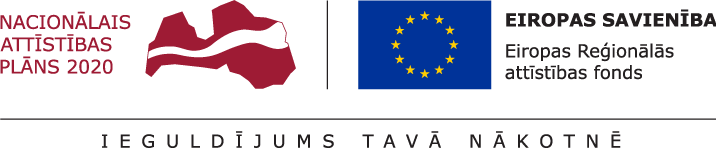 *Aizpilda CFLA* Projekta darbībām jāsakrīt ar projekta īstenošanas laika grafikā (1.pielikums) norādīto. Jānorāda visas projekta ietvaros atbalstāmās darbības – gan tās, kas veiktas pirms projekta iesnieguma apstiprināšanas, gan tās, ko plānots veikt pēc projekta iesnieguma apstiprināšanas.Kolonnā “N.p.k.” norāda attiecīgās darbības numuru, numerācija tiek saglabāta arī turpmākās projekta iesnieguma sadaļās, t.i., 1. un 3.pielikumā;Kolonnā “Projekta darbība” norāda konkrētu darbības nosaukumu, ja nepieciešams, tad papildina ar apakšdarbībām. Ja tiek norādītas apakšdarbības, tad tām noteikti jānorāda arī darbības apraksts un rezultāts, aizpildot visas kolonnas;Kolonnā “Projekta darbības apraksts” projekta iesniedzējs norāda aprakstu, kādi pasākumi un darbības tiks veiktas attiecīgās darbības īstenošanas laikā;Kolonnās “Rezultāts” un “Rezultāts skaitliskā izteiksmē” katrai darbībai un apakšdarbībai norāda precīzi definētu un reāli sasniedzamu rezultātu, tā skaitlisko izteiksmi un atbilstošu mērvienību, kas tiks sasniegts projekta īstenošanas rezultātā;Plānojot projekta darbības, projekta iesniedzējam ir nepieciešams apzināt un uzskaitīt veicamās darbības, kas vērstas uz projekta mērķa (projekta iesnieguma 1.2.punkts), plānoto rādītāju (projekta iesnieguma 1.6.punkts) un rezultātu sasniegšanu. Projektā var plānot tikai tādas darbības, kas atbilst MK noteikumu 21.punktā noteiktajām atbalstāmajām darbībām:Augstākās izglītības institūciju infrastruktūras, t.sk. ēku un telpu (izņemot dienesta viesnīcas), laboratoriju un koplietošanas infrastruktūras, attīstība, lai modernizētu STEM studiju programmas un pielāgotu infrastruktūru personām ar funkcionāliem traucējumiem:Darbības īstenošanai projektā ir iekļaujamas būvdarbu izmaksas (tajā skaitā būves atjaunošana, pārbūve vai restaurācija, ja nepieciešamas, jaunas ēkas būvniecība, telpu pielāgošana aprīkojuma un aparatūras uzstādīšanai un darbībai, infrastruktūras objektu pielāgošana personām ar funkcionāliem traucējumiem), būvobjekta teritorijas labiekārtošanas izmaksas, būvju projektēšanas, būvekspertīzes, energosertifikācijas, autoruzraudzības, būvuzraudzības izmaksas u.c.Iekārtu, aparatūras, transportlīdzekļu kā uzskates un tehnisko līdzekļu, datortehnikas, tehnoloģiju, materiālu, inventāra un instrumentu iegāde, kas nepieciešama STEM studiju programmu īstenošanai:Atbalstāmas ir augstāk minēto pamatlīdzekļu, t.sk., mēbeļu, un apgrozāmo līdzekļu, t.sk. mēbeļu, iegādes vai izveides izmaksas, kā arī pamatlīdzekļu piegādes, uzstādīšanas, testēšanas un apkalpojošā personāla instruktāžas izmaksas, kas nav uzturēšanas izmaksas un kas ir saistītas ar ilgtermiņa ieguldījumu sagatavošanu izmantošanai paredzētajiem mērķiem līdz to nodošanai ekspluatācijā.Informācijas un komunikācijas tehnoloģiju risinājumu ieviešana izglītības procesā, t.sk. e-studiju attīstība, bezvadu interneta pieslēguma izveide izglītības procesa īstenošanai;Bibliotēkas fondu papildināšana;Projekta vadība un īstenošana;Informācijas un publicitātes pasākumi par projekta īstenošanu.Projekta darbību plānošanā ievēro MK noteikumos definētos nosacījumus. Lai projektu apstiprinātu atbilstoši izvirzītajiem kritērijiem projekta iesniegumā:projekta darbībām ir jābūt precīzi definētām, t.i., darbību nosaukumiem jāliecina par to saturu. Projekta darbības var uzskaitīt ar apakšdarbībām, ja tas ir nepieciešams labākai uztveramībai;projekta darbības ir jāsakārto loģiskā to īstenošanas secībā un plānotais darbību īstenošanas ilgums ir jānorāda samērīgs un atbilstošs;projekta darbībām ir jābūt pamatotām, t.i., tās tieši ietekmē projekta mērķa (projekta iesnieguma 1.2.punktā) un rezultātu sasniegšanu, bez kādas no darbībām projekta mērķa un rezultātu sasniegšana nav iespējama. Projekta darbību rezultātiem jāveicina projekta iesnieguma 1.6.punktā noteikto iznākuma rādītāju sasniegšana. projekta darbībām ir jābūt vērstām uz projekta iesnieguma 1.3.punktā aprakstīto problēmu risināšanu un STEM studiju programmu modernizēšanu;projekta iesniegumā jābūt norādītiem precīzi definētiem un izmērāmiem projekta rezultātiem, kas paredzēti attiecīgās darbības ietvaros līdz projekta vai attiecīgās darbības īstenošanas beigām, un jābūt norādītai to skaitliskai izteiksmei un mērvienībām. Darbību rezultātiem jāizriet no darbības satura un apraksta. Piemēri norādīti 1.5.punktā;projekta iesniegumā ir jāplāno tikai tādi ieguldījumi, kas ir iekļauti saskaņotajā augstākās izglītības institūcijas vidēja termiņa vai ilgtermiņa attīstības stratēģijā. Minētajai stratēģijai ir jābūt saskaņotai ar Izglītības un zinātnes ministriju, Satiksmes ministriju, kā arī nozares profesionālo organizāciju vai atbilstošu Nozares ekspertu padomi.Projekta iesniegumā paredzēto darbību ietvaros var plānot ieguldījumus tikai tādā infrastruktūrā, kas ir valsts vai atvasinātas publiskas personas īpašumā un ir projekta iesniedzēja valdījumā vai lietojumā uz termiņu, kas nav īsāks par 5 gadiem pēc projekta īstenošanas pabeigšanas (noslēguma maksājuma saņemšanas). Ja projekta ietvaros ir plānota būvdarbu veikšana, projekta iesniegumam ir jāpievieno dokumenti, kas apliecina projektā paredzētā infrastruktūras objekta īpašuma tiesības un valdījuma vai lietojuma tiesības.Projektu darbības aprakstā sniegtajai informācijai nepārprotami jāliecina, ka projekta budžeta kopsavilkumā iekļautās ēkas un tajās paredzētie būvdarbi atbilst MK noteikumu 21.1.apakšpunktā noteiktajām atbalstāmajām darbībām un projekta darbību aprakstam jāliecina par atbilstību MK noteikumu 24.punktā noteiktajām attiecināmajām izmaksām.Pakalpojumu sniegšanas veiktspēja atbalstītajā augstākās izglītības infrastruktūrā ir augstākās izglītības institūcijā modernizējamo STEM, t.sk. medicīnas un radošās industrijas, studiju programmu maksimālā ietilpība/ veiktspēja (studējošo skaits), kādu augstākās izglītības institūcija var nodrošināt projekta īstenošanas pabeigšanas gadā, ņemot vērā augstākās izglītības institūcijas veiktos pasākumus 8.1.1.SAM projekta ietvaros.Norāda  augstākās izglītības institūcijā prognozēto studējošo skaitu konkrētajās modernizēt plānotajās STEM, t.sk. medicīnas un radošās industrijas, studiju programmās, projekta īstenošanas pabeigšanas gadā.Rādītāju tabulā iekļautajām vērtībām loģiski jāizriet no projektā plānotajām darbībām un norādītajiem rezultātiem pret projekta darbībām, kā arī jāveicina MK noteikumu 4.1.apakšpunktā noteiktā SAM ietvaros sasniedzamā iznākuma rādītāju apjoma sasniegšanu. * Jānorāda faktiskā projekta īstenošanas vietas adrese, ja īstenošanas vietas ir plānotas vairākas, iekļaujot papildus tabulu/as* Jānorāda Republikas pilsēta vai novads (norādot novadu, ir jānorāda arī tā pilsēta/pagasts).Ja projekta  finansiālā ietekme aptver visus novadus un republikas pilsētas statistiskā reģiona ietvaros, lūdzam norādīt kopējo projekta finansiālo ietekmi dalījumā pa statistiskajiem reģioniem. Ja projekta ietekme ir uz visu Latviju, tad 1.8.sadaļa netiek norādīta PI saskaņā ar normatīvā aktā par attiecīgā ES fonda SAM vai tā pasākuma īstenošanu noteikto.Projekta iesniedzējs nodrošina, lai funkcijas, kuras projekta vadībā iesaistītais darbinieks pilda projekta vadībā, tiktu nodalītas no iestādes pamatfunkcijām.Gadījumos, kad persona projektā nav nodarbināta uz pilnu slodzi, norāda arī informāciju par attiecīgā darbinieka procentuālo slodzes apjomu, kas paredzēts projekta vadības funkciju veikšanai.* Projekta īstenošanas ilgumam jāsakrīt ar projekta īstenošanas laika grafikā (1.pielikums) norādīto periodu pēc līguma noslēgšanasNorādītajam projekta īstenošanas ilgumam jāsakrīt ar projekta iesnieguma 1.1.punktā un laika grafikā (projekta iesnieguma 1.pielikums) norādīto informāciju par kopējo projekta īstenošanas ilgumu, ko laika grafikā apzīmē ar “X”.Projekta kopējā īstenošanas ilgumā neieskaita to darbību īstenošanas ilgumu, kas veiktas pirms vienošanās/līguma noslēgšanas un laika grafikā (1.pielikums) atzīmētas ar “P”, t.i., projekta īstenošanas ilgumu, kas jānorāda 2.3.punktā, aprēķina sākot no plānotā vienošanās/līguma par projekta īstenošanu parakstīšanas laika.Saskaņā ar MK noteikumu 31.punktu projektu īsteno ne ilgāk kā līdz 2022.gada 31.decembrim.Projekta iesniedzējs norāda iespējamos riskus, kas var nelabvēlīgi ietekmēt, traucēt vai kavēt projekta īstenošanas gaitu, sasniegt projekta mērķi un rezultātus. Projekta iesniedzējs riskus identificē pret projekta darbībām vai projekta posmiem, uz kuriem minētie riski varētu attiekties, novērtē riska ietekmi uz projekta ieviešanu un mērķa sasniegšanu un riska iestāšanās varbūtību, un izstrādā pasākumu plānu risku mazināšanai vai novēršanai.Projekta riskus apraksta, klasificējot tos pa risku grupām: finanšu riski – riski, kas saistīti ar projekta finansējumu, piemēram, priekšfinansējuma trūkums, tirgus cenu nepārzināšana, nepareizi saplānota finanšu plūsma, sadārdzinājumi un inflācija, kuras dēļ, uzsākot projekta īstenošanu, plānotās izmaksas var būtiski atšķirties no reālajām, izmaiņas likumdošanā, kas ietekmē projekta finanšu plūsmu, kā arī dubultā finansējuma risks, ja iestāde īsteno vairākus projektus vienlaicīgi, neatbilstoši veikto izdevumu riski u.c.;īstenošanas riski – riski, kas rodas, ja procesi vai procedūras darbojas kļūdaini vai nedarbojas vispār, kā rezultātā tiek būtiski traucēta vai kavēta projekta īstenošana, piemēram, neprecīza/neloģiska darbību plānošana, nepilnīga/neatbilstoša organizatoriskā struktūra, īstenoto darbību neatbilstība plānotajam, iepirkuma procedūru aizkavēšanās, līgumu slēgšanas aizkavēšanās, nekvalitatīva būvdarbu veikšana u.c. riskirezultātu un uzraudzības rādītāju sasniegšanas riski – riski, kas saistīti ar projekta darbību rezultātu un uzraudzības rādītāju sasniegšanu;projekta vadības riski – riski, kas saistīti ar projekta vadību un iestādes administrācijas darbu saistībā ar projektu ieviešanu, kā arī projektā ieplānotā laika grafika izmaiņas, kas var radīt citu risku iespējamību. Piemēram, projekta vadības pieredzes trūkums, vadības komandas nespēja sastrādāties, iestādes vadības maiņa, projekta vadītāju maiņa u.c.;citi riski - riski, kas attiecas uz spēkā esošo normatīvo aktu izmaiņām vai to prasību neievērošanu, t.sk. Publisko iepirkumu likuma un Darba likuma normu neievērošanu, līgumsaistību neievērošanu un citiem juridiskiem aspektiem.Kolonnā “Riska apraksts” sniedz konkrēto risku īsu aprakstu, kas konkretizē riska būtību vai raksturo tā iestāšanās apstākļus. Kolonnā “Riska ietekme (augsta, vidēja, zema)” norāda riska ietekmes līmeni uz projekta ieviešanu un mērķa sasniegšanu. Novērtējot riska ietekmes līmeni, ņem vērā tā ietekmi uz projektu kopumā – projekta finanšu resursiem, projektam atvēlēto laiku, plānotajām darbībām, rezultātiem un citiem projektam raksturīgiem faktoriem. Var izmantot šādu risku ietekmes novērtēšanas skalu:Riska ietekme ir augsta, ja riska iestāšanās gadījumā tam ir ļoti būtiska ietekme un ir būtiski apdraudēta projekta ieviešana, mērķu un rādītāju sasniegšana, būtiski jāpalielina finansējums vai rodas apjomīgi zaudējumi;Riska ietekme ir vidēja, ja riska iestāšanās gadījumā, tas var ietekmēt projekta īstenošanu, kavēt projekta sekmīgu ieviešanu un mērķu sasniegšanu;Riska ietekme ir zema, ja riska iestāšanās gadījumā tam nav būtiskas ietekmes un tas neietekmē projekta ieviešanu.Kolonnā “Iestāšanās varbūtība (augsta, vidēja, zema)” analizē riska iestāšanās varbūtību un biežumu projekta īstenošanas laikā vai noteiktā laika periodā, piemēram, attiecīgās darbības īstenošanas laikā, ja risks attiecināms tikai uz konkrētu darbību. Riska iestāšanās varbūtībai var izmantot šādu skalu:Iestāšanās varbūtība ir augsta, ja ir droši vai gandrīz droši, ka risks iestāsies, piemēram, reizi gadā;Iestāšanās varbūtība ir vidēja, ja ir iespējams (diezgan iespējams), ka risks iestāsies, piemēram, vienu reizi projekta laikā;Iestāšanās varbūtība ir zema, ja mazticams, ka risks iestāsies, var notikt tikai ārkārtas gadījumos.Kolonnā “Riska novēršanas/mazināšanas pasākumi” norāda projekta iesniedzēja plānotos un ieviešanas procesā esošos pasākumus, kas mazina riska ietekmes līmeni vai mazina iestāšanās varbūtību, tai skaitā norāda informāciju par pasākumu īstenošanas biežumu un atbildīgos. Izstrādājot pasākumus, jāņem vērā, ka pasākumiem ir jābūt reāliem, ekonomiskiem (izmaksām ir jābūt mazākām nekā iespējamie zaudējumi), koordinētiem visos līmeņos un atbilstošiem projekta iesniedzēja izstrādātajiem vadības un kontroles pasākumiem (iekšējiem normatīvajiem aktiem), kas nodrošina kvalitatīvu projekta ieviešanu.Metodikā izmantotā risku klasifikācija atbilstoši projekta iesniegumā norādītajām grupām, kā arī piedāvātās skalas riska novērtēšanai ir informatīvas, un projekta iesniedzējs pēc analoģijas var izmantot iestādē izmantoto risku ietekmes novērtēšanas skalu, ja tā ir atbilstošāka izstrādātā projekta iesnieguma vajadzībām.Informācija jānorāda par visiem projekta iesniedzēja sagatavotajiem, iesniegtajiem, bet vēl neapstiprinātajiem projektu iesniegumiem, par projektu iesniegumiem, kurus vēl tikai plānots iesniegt, kā arī tiem projektiem, kas  jau iepriekš ir apstiprināti (pēdējo 5 gadu laikā) un tiek vai tiks īstenoti un ar kuriem ir vai varētu būt papildinātība/demarkācija:Piemēram, norāda saistību ar šādās programmās iesniegtajiem projektiem:4.2.1.2. pasākums “Veicināt energoefektivitātes paaugstināšanu valsts ēkās”;8.2.2. SAM “Stiprināt augstākās izglītības institūciju akadēmisko personālu stratēģiskās specializācijas jomās;8.2.3. SAM "Nodrošināt labāku pārvaldību augstākās izglītības institūcijās"; 5.6.1. SAM “Veicināt Rīgas pilsētas revitalizāciju, nodrošinot teritorijas efektīvu sociālekonomisko izmantošanu”; 1.2.1.1. pasākums "Atbalsts jaunu produktu un tehnoloģiju izstrādei kompetences centru ietvaros",1.2.1.4. pasākums "Atbalsts jaunu produktu ieviešanai ražošanā", iesniegts vai apstiprināts projekts Eiropas Savienības Pētniecības un inovācijas programmas “Apvārsnis 2020” ietvaros un/vai ES programmas izglītības, apmācības, jaunatnes un sporta jomās “ERASMUS+” ietvaros.Ja projekta iesniedzējam ir sinerģija ar projekta iesniegumu, kas ir iesniegts vai apstiprināts Eiropas Savienības Pētniecības un inovācijas programmas “Apvārsnis 2020” ietvaros vai ES programmas izglītības, apmācības, jaunatnes un sporta jomās “ERASMUS+” ietvaros, projekts saņem 1 papildu punktu kvalitātes kritērijā Nr.3.2.  Ja projekts vēl tikai tiek plānots, ailē  “projekta numurs” raksta vārdu “plānots”,  un  citu informāciju tabulas ailēs norāda atbilstoši prognozētajam, galveno  uzsvaru liekot uz  papildinātības/demarkācijas aprakstu, kas ļautu pārliecināties, ka  projektos plānotās darbības  un finansējums nepārklājas.Kolonnā “Sasniedzamā vērtība” norāda attiecīgajam rādītājam skaitlisko vērtību, kuru plānots sasniegt projekta īstenošanas rezultātā. Kolonnā “Piezīmes”, ja nepieciešams, sniedz informāciju, kas paskaidro norādītā attiecīgā rādītāja sasniedzamo vērtību.Projekta iesnieguma 3.2.punktā horizontālā principa “Vienlīdzīgas iespējas” ieviešanai sasniedzamie rādītāji definēti atbilstoši Labklājības ministrijas kā par horizontālo principu koordināciju atbildīgās iestādes izstrādātās metodikas horizontālā principa “Vienlīdzīgas iespējas” īstenošanas uzraudzībai 2014.-2020.gada plānošanas periodā 1.pielikumam. Projekta īstenošanas laikā finansējuma saņēmējam par šiem rādītājiem jāsniedz dati reizi gadā. Ja uz projekta iesniegšanas brīdi nav iespējams noteikt vai plānot sasniedzamo vērtību, kolonnā “Sasniedzamā vērtība” projekta iesniedzējs attiecīgi atzīmē “-“ un piezīmēs iekļauj informāciju, kas norāda, ka atbilstoši noslēgtajai/-am vienošanās/līgumam par projekta īstenošanu dati tiks sniegti pēc fakta.* Norāda ietekmes uz vidi novērtējuma vai sākotnējā ietekmes uz vidi izvērtējuma veikšanas datumuJa paredzētājām darbībām nav nepieciešams sākotnējais ietekmes uz vidi izvērtējums 4.1.punkta attiecīgajā ailē atzīmē „X”.Ja atbilstoši likumam „Par ietekmes uz vidi novērtējumu” un  Ministru kabineta 2015.gada 27.janvāra noteikumiem Nr.30 “Kārtība, kādā Vides dienests izdod tehniskos noteikumus paredzētajai darbībai” vai Ministru kabineta 2015.gada 13.janvāra noteikumiem Nr.18 „Kārtība, kādā novērtē paredzētās darbības ietekmi uz vidi un akceptē paredzēto darbību” Valsts vides dienesta attiecīgā reģionālā vides pārvalde uz projekta iesniegšanas brīdi ir veikusi projekta darbību sākotnējo ietekmes uz vidi izvērtējumu, 4.2.punktā norāda „Jā”, norāda datumu, kad izvērtējums veikts un izvērtējumu pievieno projekta iesnieguma pielikumā. Ja darbībai sākotnējo ietekmes uz vidi izvērtējumu vēl nepieciešams veikt vai tas ir procesā, 4.1.punkta attiecīgajā ailē atzīmē „X”.Ja atbilstoši likumam „Par ietekmes uz vidi novērtējumu” darbībai nepieciešams veikt ietekmes uz vidi novērtējumu un projekta iesniegšanas brīdi tas ir veikts, 4.2.punktā norāda „Jā”, datumu, kad izvērtējums veikts un izvērtējumu pievieno projekta iesnieguma pielikumā. Ja darbībai ietekmes uz vidi novērtējumu vēl nepieciešams veikt vai tas ir procesā, 4.1.punkta attiecīgajā ailē atzīmē „X”.Ja projekta iesniedzējs saņēmis no Valsts vides dienesta vai Vides pārraudzības valsts biroja informāciju, kas saistīta ar projektā plānotajām darbībām, kopija pievienojama projekta iesniegumam.Šajā projekta iesnieguma sadaļā detalizēti apraksta plānotos publicitātes pasākumus, kurus projekta iesniedzējs paredz veikt atbilstoši normatīvajos aktos noteiktajām prasībām un saskaņā ar Vadošās iestādes 2015.gada 31.martā apstiprinātajām ES fondu 2014. – 2020.gada plānošanas perioda publicitātes vadlīnijām ES fondu finansējuma saņēmējiem, kas pieejamas Eiropas Savienības fondu tīmekļa vietnē https://www.esfondi.lv/upload/00-vadlinijas/vadlinijas_2016/4.1.metodika_17.03.2016.pdfPublicitātes pasākumu aprakstiem ir nepārprotami jāliecina, ka projekta iesniedzējs ir paredzējis nodrošināt visu obligāto publicitātes prasību ievērošanu, t.sk. atbilstošu vizuālo elementu ansambļa lietošanu.Ailē “Pagaidu informatīvais stends vai plakāts” iekļauj informāciju par informatīvo stendu, kas finansējuma saņēmējam jānovieto redzamā vietā un jānodrošina, lai tā tekstuālā informācija būtu labi salasāma. Pagaidu informatīvo stendu var apvienot ar būvtāfeli, ja ir iespējams uz viena stenda izvietot visu nepieciešamo un obligāti izvietojamo informāciju par projektu, tostarp par finansiālo atbalstu no Eiropas Reģionālā attīstības fonda un šis stends jāuzstāda ne vēlāk kā pirmajā dienā, uzsākot projektu. Ja projekts tiek īstenots vairākās lokācijas vietās, tad informatīvo stendu/-us var izvietot tur, kur ir izmantots lielākais finansējuma apjoms, vai vietā kur tiks nodrošināta lielāka publicitāte. Informatīvā stenda minimālais izmērs 800 x 1200 mm. Ja projekta kopējais publiskais finansējums nepārsniedz 500 000 euro , tad sabiedrībai redzamā vietā var izvietot plakātu ar informāciju par projektu (minimālais izmērs A3).Ailē “Pastāvīgā plāksne vai stends” iekļauj informāciju par pastāvīgo stendu, kuru projekta īstenošanas vietā izvieto ne vēlāk kā 3 mēnešu laikā pēc projekta pabeigšanas un tā labi redzamā vietā atradīsies vismaz 3 gadus pēc projekta īstenošanas pabeigšanas (t.i., pēc pēdējā maksājuma saņemšanas). Pastāvīgā stenda minimālais izmērs 800 x 1200 mm. Ja projekta ietvaros paredzēts iegadāties un izstādīt tikai aprīkojumu, tad projekta iesniedzējs var paredzēt labi redzamā vietā uzstādīt patstāvīgo plāksni (minimālais izmērs A4, jeb 210x297mm).Pagaidu informatīvā stenda un patstāvīgā stenda izvietošana ir obligāta, ja projekta iesniegumā ir paredzēti infrastruktūras uzlabošanas vai būvniecības darbi vai iekārtu iegāde un projekta kopējais publiskais finansējums pārsniedz 500 000 EUR.Ailē “Informācija tīmekļa vietnē” norāda informāciju par finansējuma saņēmēja tīmekļa vietnē plānotajām publikācijām par projekta īstenošanu, tostarp tā mērķiem un rezultātiem, un uzsverot no Eiropas Reģionālā attīstības fonda saņemto finansiālo atbalstu. Informācijas aktualizēšana finansējuma saņēmēja tīmekļa vietnē par projekta īstenošanu paredzēta ne retāk kā reizi trijos mēnešos.Ailē “Citi” norāda informāciju par plānotajiem pasākumiem, kas saistīti ar informēšanu par projektu, taču nav uzskatāmi par obligātajiem publicitātes pasākumiem. Kolonnā “Pasākuma apraksts” sniedz informāciju: par projekta mērķa grupu, kas piedalās projekta darbību īstenošanā un tiek informēta, ka projekts tiek līdzfinansēts no Eiropas Reģionālā attīstības fonda (ERAF);par to ko šis konkrētais publicitātes pasākums ietver un kas to īstenos un cik bieži.Kolonnā “Īstenošanas periods” norāda plānoto attiecīgā pasākuma īstenošanas laika posmu, piemēram, viss projekta īstenošanas laiks vai konkrēti gada ceturkšņi.Kolonnā “Skaits” norāda plānoto attiecīgo pasākumu skaitu.Es, apakšā parakstījies (-usies), __________________________,vārds, uzvārds				Projekta iesniedzēja ___________________________________,               projekta iesniedzēja nosaukums				atbildīgā amatpersona, _________________________________,              amata nosaukumsapliecinu, ka projekta iesnieguma iesniegšanas brīdī,projekta iesniedzējs neatbilst nevienam no Eiropas Savienības struktūrfondu un Kohēzijas fonda 2014.-2020.gada plānošanas perioda vadības likuma 23.pantā pirmajā daļā minētajiem projektu iesniedzēju izslēgšanas noteikumiem;projekta iesniedzēja rīcībā ir pietiekami un stabili finanšu resursi (nav attiecināms uz valsts budžeta iestādēm);projekta iesniegumā un tā pielikumos sniegtās ziņas atbilst patiesībai un projekta īstenošanai pieprasītais Eiropas Savienības fonda līdzfinansējums tiks izmantots saskaņā ar projekta iesniegumā noteikto;nav zināmu iemeslu, kādēļ šis projekts nevarētu tikt īstenots vai varētu tikt aizkavēta tā īstenošana, un apstiprinu, ka projektā noteiktās saistības iespējams veikt normatīvajos aktos par attiecīgās Eiropas Savienības fonda specifiskā atbalsta mērķa vai tā pasākuma īstenošanu noteiktajos termiņos;Apzinos, ka projektu var neapstiprināt līdzfinansēšanai no Eiropas Savienības fonda, ja projekta iesniegums, ieskaitot šo sadaļu, nav pilnībā un kvalitatīvi aizpildīts, kā arī, ja normatīvajos aktos par attiecīgā Eiropas Savienības fonda specifiskā atbalsta mērķa vai tā pasākuma īstenošanu plānotais Eiropas Savienības fonda finansējums (kārtējam gadam/plānošanas periodam) projekta apstiprināšanas brīdī ir izlietots.Apzinos, ka nepatiesas apliecinājumā sniegtās informācijas gadījumā administratīva rakstura sankcijas var tikt uzsāktas gan pret mani, gan arī pret minēto juridisko personu – projekta iesniedzēju.Apzinos, ka projekta izmaksu pieauguma gadījumā projekta iesniedzējs sedz visas izmaksas, kas var rasties izmaksu svārstību rezultātā.Apliecinu, ka esmu iepazinies (-usies), ar attiecīgā Eiropas Savienības fonda specifikā atbalsta mērķa vai tā pasākuma nosacījumiem un atlases nolikumā noteiktajām prasībām.Piekrītu projekta iesniegumā norādīto datu apstrādei Kohēzijas politikas fondu vadības informācijas sistēmā 2014.-2020.gadam un to nodošanai citām valsts informācijas sistēmām.Apliecinu, ka projekta iesniegumam pievienotās kopijas atbilst manā rīcībā esošiem dokumentu oriģināliem un projekta iesnieguma kopijas un elektroniskā versija atbilst iesniegtā projekta iesnieguma oriģinālam.Apzinos, ka projekts būs jāīsteno saskaņā ar projekta iesniegumā paredzētajām darbībām un rezultāti uzturēti atbilstoši projekta iesniegumā minētajam.Paraksts*: Datums: dd/mm/gggg* gadījumā, ja projekta iesnieguma veidlapa tiek iesniegta Kohēzijas politikas fondu vadības informācijas sistēmā 2014.- 2020.gadam vai ar e-parakstu, paraksta sadaļa nav aizpildāmaProjekta iesniegumu paraksta projekta iesniedzēja atbildīgā amatpersona, kurai iestādē ir noteiktas paraksttiesības.Apliecinājumā norādītajam projekta iesniedzējam jāsakrīt ar projekta iesnieguma titullapā norādīto projekta iesniedzēju. PIELIKUMI1.pielikums  projekta iesniegumamProjekta īstenošanas laika grafikā (1.pielikums) norāda:projekta īstenošanas laiku ceturkšņu un gadu sadalījumā pa veicamajām darbībām un apakšdarbībām, attiecīgos gada ceturkšņus atzīmējot ar „X”;katras darbības un apakšdarbības numuru (var norādīt arī attiecīgās darbības nosaukumu), atbilstoši projekta iesnieguma 1.5.punktā "Projekta darbības un sasniedzamie rezultāti" norādītajai secībai.Veidojot projekta darbību ieviešanas laika grafiku, uzskaitīt visas veicamās darbības un apakšdarbības, kas seko viena otrai loģiskā secībā. Darbības, kuru rezultātā nerodas izmērāmas vērtības, nav uzskatāmas par projekta darbībām.Saskaņā ar MK noteikumu 30.punktu, projektā paredzētās darbības var īstenot no MK noteikumu spēkā stāšanās dienas, t.i., ar 2016.gada 2.septembri, izņemot Projekta iesniegumu pamatojošās dokumentācijas sagatavošanu (uz uzņēmuma vai pakalpojuma līguma); būvprojekta izstrādi vai aktualizēšanu; būvekspertīžu un tehniskās apsekošanas, energosertifikācijas veikšanu,  būvuzraudzību un autoruzraudzību, kuras var īstenot no 2016.gada 1.janvāra.Projektu īsteno saskaņā ar noslēgto vienošanos par projektu īstenošanu, bet ne vēlāk kā līdz 2022.gada 31.decembrim.Tātad – projektā paredzēto darbību īstenošanu var uzsākt, kā arī projektā plānotās izmaksas būs attiecināmas pirms vienošanās par Eiropas Savienības fonda projekta īstenošanu noslēgšanas.Saskaņā ar MK noteikumu 13.punktu projekta iesniedzējs projekta iesniegumu var iesniegt tikai pēc augstākās izglītības institūcijas vidēja termiņa vai ilgtermiņa attīstības stratēģijas saskaņošanas ar Izglītības un zinātnes ministriju un Satiksmes ministriju.Projekta laika grafikā norādītajai informācijai par darbību īstenošanas ilgumu gados jāatbilst projekta finansēšanas plānā (2.pielikums) norādītajai informācijai par projekta finansējuma sadalījumu pa gadiem, kā arī 2.3.punktā "Projekta īstenošanas ilgums (pilnos mēnešos)" norādītajai informācijai par īstenošanas ilgumu.2.pielikums  projekta iesniegumamProjekta “Finansēšanas plānā” (2.pielikums) norāda projektā plānoto izmaksu sadalījumu pa gadiem un finansēšanas avotiem, nodrošinot atbilstošu finansējuma sadalījuma proporciju katrā īstenošanas gadā un ievērojot “Projekta īstenošanas laika grafikā” (1.pielikums) norādīto darbību īstenošanas laika periodu un attiecīgai darbībai nepieciešamo finansējuma apjomu.Izmaksas, kas veiktas pirms vienošanās/līguma par projekta īstenošanu noslēgšanas ir attiecināmas projekta ietvaros atbilstoši MK noteikumu 30.punktam, un finansēšanas plānā jānorāda tajā gadā, kurā tiks noslēgta vienošanās/līgums par projekta īstenošanu un/vai, tiks iesniegts maksājuma pieprasījums finanšu līdzekļu atmaksai projekta ietvaros.SAM ietvaros iesniegtā projekta maksimālā kopējā attiecināmo izmaksu summa nedrīkst pārsniegt MK noteikumu 18.15.apakšpunktā projekta iesniedzējam noteikto maksimālo pieejamo attiecināmo izmaksu summu.  Atbilstoši MK noteikumu 9.punktam Eiropas Reģionālās attīstības fonda finansējums  ir 85% no projektam plānotā kopējā attiecināmā finansējuma un valsts budžeta finansējums ir 15% no projektam plānotā kopējā attiecināmā finansējuma.Finansēšanas plānā:visas attiecināmās izmaksas pa gadiem plāno aritmētiski precīzi (gan horizontāli, gan vertikāli viena gada ietvaros) ar diviem cipariem aiz komata, summas norādot euro. nodrošina, ka projekta kopējās attiecināmās izmaksas kolonnā “Kopā” atbilst “Projekta budžeta kopsavilkumā” (3.pielikums) ailē “KOPĀ” norādītajām kopējām attiecināmajām izmaksām;ja attiecīgajā gadā kādā ailē nav plānots finansējums, norāda “0,00”. 3.pielikums  projekta iesniegumam* Izmaksu pozīcijas norāda saskaņā ar normatīvajā aktā par attiecīgā Eiropas Savienības fonda specifiskā atbalsta mērķa īstenošanu norādītajām attiecināmo izmaksu pozīcijām** ja izmaksu pozīcijai tiek pielietota vienas vienības izmaksa, jānorāda "ir", ja netiek - aile nav jāaizpilda (jāatstāj tukša)*** Nomas gadījumā mērvienību norāda ar laika parametru (/gadā vai /mēnesī).“Projekta budžeta kopsavilkumā” (3.pielikums) izmaksu pozīcijas ir definētas atbilstoši MK noteikumu 24., 27. un 28.punktā nosauktajām izmaksu pozīcijām un 21.punktā noteiktajām atbalstāmajām darbībām, ievērojot Ministru kabineta 2014.gada 16.decembra noteikumu Nr.784 “Kārtība, kādā Eiropas Savienības struktūrfondu un Kohēzijas fonda vadībā iesaistītās institūcijas nodrošina plānošanas dokumentu sagatavošanu un šo fondu ieviešanu 2014.–2020.gada plānošanas periodā” 1. pielikumā norādīto izmaksu klasifikāciju.Projekta iesniedzējs, aizpildot “Projekta budžeta kopsavilkumu” (3.pielikums), var nodefinētajām pozīcijām izveidot apakšlīmeņus (pieļaujams definēt vēl trīs apakšlīmeņus). Ja kādu no izmaksām nav iespējams iekļaut jau nodefinētajās, lūdzu konsultēties ar Centrālo finanšu un līgumu aģentūru atlases nolikumā noteiktajā kārtībā.Plānojot projekta budžetu, jāievēro, ka projektā var iekļaut tikai tādas izmaksas, kas ir nepieciešamas projekta īstenošanai un to nepieciešamība izriet no projekta iesnieguma 1.5. punktā norādītajām projekta darbībām (t.sk. projekta iesnieguma 1.2., 1.3., 1.4. punktā iekļautajiem projekta aprakstiem). Izmaksām ir jānodrošina rezultātu sasniegšana (projekta iesnieguma 1.5. punktā plānotie rezultāti) un jāveicina projekta iesnieguma 1.6. punktā norādīto rādītāju sasniegšana.Izmaksām projekta budžeta kopsavilkumā ir jābūt atainotām tā, lai ir skaidrs, kā projekta iesniedzējs ir nonācis līdz gala summai katrā izdevumu pozīcijā, t.i., izmaksu pozīcijām jābūt sadalītām apakšpozīcijās un izmaksu vienībās, kā arī izmaksu pozīciju vienības un skaits ļauj secināt, ka tās atbilst projektā izvirzīto mērķu un rādītāju sasniegšanai.Izmaksas projekta budžetā strukturējamas pēc projektā plānoto iepirkumu līgumiem, piemēram, projekta budžeta pozīcijā Nr.7  plānojamas visas tās izmaksas, ko paredzēts iekļaut līgumā par būvdarbu veikšanu.Kolonnā “Izmaksu pozīcijas nosaukums” norāda tādas izmaksu pozīcijas, kas atbilst MK noteikumu 24., 27. un 28.punktā noteiktajām izmaksu pozīcijām.Kolonnā “Izmaksu veids (tiešās/ netiešās)” informācija norādīta atbilstoši MK noteikumiem.Kolonnā “Daudzums” norāda, piemēram, līgumu skaitu, dalībnieku skaitu, mēnešu skaitu, komandējumu skaitu u.tml.Kolonnā “Mērvienība” norāda atbilstošo vienības nosaukumu.Kolonnā “Projekta darbības Nr.” norāda atsauci uz projekta darbību, uz kuru šīs izmaksas attiecināmas. Projekta darbības numuram jāsakrīt ar projekta iesnieguma 1.5. punktā “Projekta darbības un sasniedzamie rezultāti” norādīto projekta darbības numuru (vai apakšdarbības - ja attiecināms). Jāievēro, ka projekta darbībām jāatbilst MK noteikumu 21.punktā noteiktajām atbalstāmajām darbībām.Kolonnā “Izmaksas attiecināmās” norāda attiecīgās izmaksu pozīcijas kopējo attiecināmo summu.Kolonnā “Kopā” “EUR” norāda summu, ko veido attiecināmās izmaksas, vienlaikus procentuālais apmērs tiek aprēķināts no projekta kopējām izmaksām.Kolonnā “T.sk. PVN” norāda plānoto PVN apmēru, kas ir daļa no attiecināmajām izmaksām. Ja projekta iesniedzējs plāno atgūt pievienotās vērtības nodokli atbilstoši Latvijas Republikas normatīvajiem aktiem, tad PVN nav jāuzrāda ne šajā ailē, ne kopējās attiecināmajās izmaksās.MK noteikumos noteiktie izmaksu pozīciju ierobežojumi:netiešās attiecināmās izmaksas (izmaksu pozīcijas Nr.1 kopsumma) saskaņā ar MK noteikumu 27.punktu sastāda 15 % no tiešajām personāla atlīdzības izmaksām. Tiešās personāla atlīdzības izmaksas projekta budžeta kopsavilkumā veido izmaksu pozīcija Nr.2.1.1“Projekta vadības personāla atlīdzības izmaksas (uz darba līguma pamata)”. neparedzētās izmaksas (izmaksu pozīcija Nr.15) atbilstoši 28.punktam nepārsniedz 5% projekta kopējām tiešajām attiecināmajām izmaksām, t.i., izņemot izmaksu pozīciju Nr.1 " Projekta netiešās izmaksas saskaņā ar vienoto izmaksu likmi”;projekta vadības personāla izmaksas (izmaksu pozīcija Nr.2.1. “Projekta vadības personāla atlīdzības izmaksas” saskaņā ar MK noteikumu par SAM īstenošanu 25.punktu,nepārsniedz: 56 580 euro gadā, ja projekta tiešās attiecināmās izmaksas ir vienādas vai lielākas par 5 miljoniem euro;24 426 euro gadā, pieskaitot 0,64% no projekta tiešajām attiecināmajām izmaksām, neieskaitot tiešās projekta vadības personāla izmaksas, ja projekta tiešās attiecināmās izmaksas ir mazākas par 5 miljoniem euro.	Par nepilnu kalendāra gadu fiksēto summu  aprēķina proporcionāli projekta īstenošanas mēnešu skaitam.Būvprojekta, t.sk. būvprojekta minimālā stadijā, izstrādes vai aktualizēšanas izmaksas (izmaksu pozīcija Nr.7.1.1.), kā arī būvuzraudzības (izmaksu pozīcija Nr.7.3.) un autoruzraudzības izmaksas (izmaksu pozīcija Nr.7.2.), saskaņā ar MK noteikumu 26.punktu, kopsummā nepārsniedz 10% no būvdarbu līguma summas. Būvprojekta, t.sk. būvprojekts minimālā stadijā, izstrādes vai aktualizēšanas izmaksas (izmaksu pozīcija Nr.7.1.1.), būvuzraudzības (izmaksu pozīcija Nr.7.3.), autoruzraudzības izmaksas (izmaksu pozīcija Nr.7.2.), neatkarīgas būvekspertīžu un energosertifikācijas veikšanas un tehniskās apsekošanas izmaksas (izmaksu pozīcija 7.1.2.) un projekta iesniegumu pamatojošās dokumentācijas sagatavošanas izmaksas (izmaksu pozīcija 11.), saskaņā ar MK noteikumu 26.punktu, kopsummā nepārsniedz 10% no projekta kopējām attiecināmajām izmaksām.Projekta budžeta kopsavilkumā iekļauto izmaksu kopējai summai ir jāatbilst projekta finansēšanas plānā (2.pielikums) norādītajai izmaksu kopējai summai.Visas projekta budžeta kopsavilkuma izmaksas un to procentuālo ieguldījuma aprēķinu norāda aritmētiski precīzi ar diviem cipariem aiz komata.4.pielikums
projekta iesniegumamEiropas Reģionālā attīstības fonda projekta iesniegumsProjekta nosaukums:Norāda projekta nosaukumu. Nosaukums nedrīkst pārsniegt vienu teikumu. Tam kodolīgi jāatspoguļo projekta mērķis.Norāda projekta nosaukumu. Nosaukums nedrīkst pārsniegt vienu teikumu. Tam kodolīgi jāatspoguļo projekta mērķis.Norāda projekta nosaukumu. Nosaukums nedrīkst pārsniegt vienu teikumu. Tam kodolīgi jāatspoguļo projekta mērķis.Specifiskā atbalsta mērķa/ pasākuma atlases kārtas numurs un nosaukums: 8.1.1.specifiskais atbalsta mērķis “Palielināt modernizēto STEM, tajā skaitā medicīnas un radošās industrijas, studiju programmu skaitu”8.1.1.specifiskais atbalsta mērķis “Palielināt modernizēto STEM, tajā skaitā medicīnas un radošās industrijas, studiju programmu skaitu”8.1.1.specifiskais atbalsta mērķis “Palielināt modernizēto STEM, tajā skaitā medicīnas un radošās industrijas, studiju programmu skaitu”Projekta iesniedzējs: Norāda projekta iesniedzēja juridisko nosaukumu, neizmantojot tā saīsinājumus.Projekta iesniedzējs ir MK noteikumu 12.15.punktā noteiktā augstākās izglītības institūcija – Latvijas Jūras akadēmija.Norāda projekta iesniedzēja juridisko nosaukumu, neizmantojot tā saīsinājumus.Projekta iesniedzējs ir MK noteikumu 12.15.punktā noteiktā augstākās izglītības institūcija – Latvijas Jūras akadēmija.Norāda projekta iesniedzēja juridisko nosaukumu, neizmantojot tā saīsinājumus.Projekta iesniedzējs ir MK noteikumu 12.15.punktā noteiktā augstākās izglītības institūcija – Latvijas Jūras akadēmija.Reģistrācijas numurs/ Nodokļu maksātāja reģistrācijas numurs: Norāda reģistrācijas numuru.Norāda reģistrācijas numuru.Norāda reģistrācijas numuru.Projekta iesniedzēja veids: Norāda atbilstošo projekta iesniedzēja veidu. Piemēram, Atvasināta publiska persona, Sabiedrība ar ierobežotu atbildību, Akciju sabiedrība, Valsts akciju sabiedrība, Valsts sabiedrība ar ierobežotu atbildību u.tml.Norāda atbilstošo projekta iesniedzēja veidu. Piemēram, Atvasināta publiska persona, Sabiedrība ar ierobežotu atbildību, Akciju sabiedrība, Valsts akciju sabiedrība, Valsts sabiedrība ar ierobežotu atbildību u.tml.Norāda atbilstošo projekta iesniedzēja veidu. Piemēram, Atvasināta publiska persona, Sabiedrība ar ierobežotu atbildību, Akciju sabiedrība, Valsts akciju sabiedrība, Valsts sabiedrība ar ierobežotu atbildību u.tml.Projekta iesniedzēja tips (saskaņā ar regulas 651/2014 1.pielikumu):Norāda N/A, jo uz šajā SAM noteikto projekta iesniedzēju  neattiecas regulas 651/2014 1.pielikuma nosacījumi. Norāda N/A, jo uz šajā SAM noteikto projekta iesniedzēju  neattiecas regulas 651/2014 1.pielikuma nosacījumi. Norāda N/A, jo uz šajā SAM noteikto projekta iesniedzēju  neattiecas regulas 651/2014 1.pielikuma nosacījumi. Valsts budžeta finansēta institūcijaNēNēNēProjekta iesniedzēja klasifikācija atbilstoši Vispārējās ekonomiskās darbības klasifikācijai NACE:NACE kodsEkonomiskās darbības nosaukumsEkonomiskās darbības nosaukumsProjekta iesniedzēja klasifikācija atbilstoši Vispārējās ekonomiskās darbības klasifikācijai NACE:Norāda četru ciparu koduNorāda precīzu projekta iesniedzēja ekonomiskās darbības nosaukumu, atbilstoši norādītajam NACE 2.redakcijas kodam.Projekta iesniedzējs izvēlas savai pamatdarbībai atbilstošo ekonomiskas darbības nosaukumu, ja uz projekta iesniedzēju attiecas vairāki darbības veidi,  tad projekta iesniegumā norāda  galveno pamatdarbību (arī tad, ja tā ir atšķirīga no projekta  tēmas), jo šī  informācija tiek izmantota statistikas vajadzībām.NACE 2.redakcijas klasifikators pieejams LR Centrālās statistikas pārvaldes tīmekļa vietnē:  http://www.csb.gov.lv/node/29900/listNorāda precīzu projekta iesniedzēja ekonomiskās darbības nosaukumu, atbilstoši norādītajam NACE 2.redakcijas kodam.Projekta iesniedzējs izvēlas savai pamatdarbībai atbilstošo ekonomiskas darbības nosaukumu, ja uz projekta iesniedzēju attiecas vairāki darbības veidi,  tad projekta iesniegumā norāda  galveno pamatdarbību (arī tad, ja tā ir atšķirīga no projekta  tēmas), jo šī  informācija tiek izmantota statistikas vajadzībām.NACE 2.redakcijas klasifikators pieejams LR Centrālās statistikas pārvaldes tīmekļa vietnē:  http://www.csb.gov.lv/node/29900/listJuridiskā adrese:Norāda precīzu projekta iesniedzēja juridisko adresi, ierakstot attiecīgajās ailēs prasīto informāciju.Iela, mājas nosaukums, Nr./dzīvokļa Nr.:Norāda precīzu projekta iesniedzēja juridisko adresi, ierakstot attiecīgajās ailēs prasīto informāciju.Iela, mājas nosaukums, Nr./dzīvokļa Nr.:Norāda precīzu projekta iesniedzēja juridisko adresi, ierakstot attiecīgajās ailēs prasīto informāciju.Iela, mājas nosaukums, Nr./dzīvokļa Nr.:Juridiskā adrese:Republikas pilsētaNovadsNovada pilsēta vai pagastsJuridiskā adrese:Pasta indekssPasta indekssPasta indekssJuridiskā adrese:E-pastsE-pastsE-pastsJuridiskā adrese:Tīmekļa vietneTīmekļa vietneTīmekļa vietneKontaktinformācija: Sniedz informāciju par kontaktpersonu, norādot attiecīgajās ailēs prasīto informāciju.Projekta iesniedzējs kā kontaktpersonu uzrāda atbildīgo darbinieku, kurš ir kompetents par projekta iesniegumā sniegto informāciju un projekta īstenošanas organizāciju, piemēram, plānotā projekta vadītāju.Kontaktpersonas Vārds, UzvārdsSniedz informāciju par kontaktpersonu, norādot attiecīgajās ailēs prasīto informāciju.Projekta iesniedzējs kā kontaktpersonu uzrāda atbildīgo darbinieku, kurš ir kompetents par projekta iesniegumā sniegto informāciju un projekta īstenošanas organizāciju, piemēram, plānotā projekta vadītāju.Kontaktpersonas Vārds, UzvārdsSniedz informāciju par kontaktpersonu, norādot attiecīgajās ailēs prasīto informāciju.Projekta iesniedzējs kā kontaktpersonu uzrāda atbildīgo darbinieku, kurš ir kompetents par projekta iesniegumā sniegto informāciju un projekta īstenošanas organizāciju, piemēram, plānotā projekta vadītāju.Kontaktpersonas Vārds, UzvārdsKontaktinformācija: Ieņemamais amatsIeņemamais amatsIeņemamais amatsKontaktinformācija: TālrunisTālrunisTālrunisKontaktinformācija: E-pastsE-pastsE-pastsKorespondences adrese:(aizpilda, ja atšķiras no juridiskās adreses)Norāda precīzu projekta iesniedzēja korespondences adresi (ja tā atšķiras no juridiskās adreses), ierakstot attiecīgajās ailēs prasīto informāciju.Iela, mājas nosaukums, Nr./dzīvokļa Nr.Norāda precīzu projekta iesniedzēja korespondences adresi (ja tā atšķiras no juridiskās adreses), ierakstot attiecīgajās ailēs prasīto informāciju.Iela, mājas nosaukums, Nr./dzīvokļa Nr.Norāda precīzu projekta iesniedzēja korespondences adresi (ja tā atšķiras no juridiskās adreses), ierakstot attiecīgajās ailēs prasīto informāciju.Iela, mājas nosaukums, Nr./dzīvokļa Nr.Korespondences adrese:(aizpilda, ja atšķiras no juridiskās adreses)Republikas pilsētaNovadsNovada pilsēta vai pagastsKorespondences adrese:(aizpilda, ja atšķiras no juridiskās adreses)Pasta indekssPasta indekssPasta indekssProjekta identifikācijas Nr.*: Aizpilda CFLAAizpilda CFLAAizpilda CFLAProjekta iesniegšanas datums*:Aizpilda CFLAAizpilda CFLAAizpilda CFLA1.SADAĻA – PROJEKTA APRAKSTSProjekta kopsavilkums: projekta mērķis, galvenās darbības, ilgums, kopējās izmaksas un plānotie rezultāti (< 3000 zīmes >)(informācija pēc projekta apstiprināšanas tiks publicēta):Kopsavilkumu ieteicams rakstīt pēc visu pārējo sadaļu aizpildīšanas. Šajā punktā projekta iesniedzējs sniedz īsu, bet visaptverošu un strukturētu projekta būtības kopsavilkumu, kas rada priekšstatu par projekta ietvaros paveicamo. Kopsavilkumā norāda:projekta mērķi (īsi);informāciju par galvenajām projekta darbībām; informāciju par plānotajiem rezultātiem;informāciju par projekta kopējām izmaksām (var izcelt plānoto Eiropas Reģionālās attīstības fonda (turpmāk – ERAF) atbalsta apjomu);informāciju par plānoto projekta īstenošanas ilgumu (norāda plānoto īstenošanas sākuma un beigu datumu).Par plānoto projekta īstenošanas sākumu uzskatāms plānotais vienošanās par projekta īstenošanu vai līguma parakstīšanas datums.Saskaņā ar MK noteikumu 30.punktu, projektā paredzētās darbības var īstenot no MK noteikumu spēkā stāšanās dienas, t.i., no 2016.gada 2.septembra, izņemot:Projekta iesniegumu pamatojošās dokumentācijas sagatavošanu (uz uzņēmuma vai pakalpojuma līguma); būvprojekta izstrādi vai aktualizēšanu; būvekspertīžu un tehniskās apsekošanas, energosertifikācijas veikšanu,  būvuzraudzību un autoruzraudzību, kuras var īstenot no 2016.gada 1.janvāra, t.i., projektā paredzēto darbību īstenošanu var uzsākt, kā arī projektā plānotās izmaksas būs attiecināmas pirms vienošanās vai līguma par Eiropas Savienības fonda projekta īstenošanu noslēgšanas.Projektā paredzētās darbības var īstenot līdz 2022.gada 31.decembrim. Projekta iesnieguma apstiprināšanas gadījumā kopsavilkumā sniegtā informācija tiks publicēta Eiropas Savienības fondu tīmekļa vietnē www.esfondi.lv.Projekta mērķis un tā pamatojums (< 3000 zīmes >):Atlasē tiks atbalstīts projekts, kura mērķis atbilst SAM mērķim, kas norādīts MK noteikumu 2.punktā – palielināt modernizēto STEM (Science, Technology, Engineering and Mathematics – zinātne, tehnoloģijas, inženierzinātnes, matemātika), t.sk. medicīnas un radošās industrijas (turpmāk – STEM), studiju programmu skaitu.Projekta mērķim jābūt:atbilstošam SAM mērķim. Projekta iesniedzējs argumentēti pamato, kā projekts un tajā plānotās darbības atbilst SAM mērķim, un kādu ieguldījumu projekta īstenošana dos SAM mērķa sasniegšanā; atbilstošam problēmas risinājumam (t.i., informācijai, kas minēta projekta iesnieguma 1.3.punktā), t.sk. projekta mērķis ir atbilstošs projekta mērķa grupai un projekta problēmsituācijai;sasniedzamam, t.i., projektā noteikto darbību īstenošanas rezultātā to var sasniegt. Definējot projekta mērķi, jāievēro, ka projekta mērķim ir jābūt atbilstošam projekta iesniedzēja kompetencei un tādam, kuru ar pieejamajiem resursiem var sasniegt projektā plānotajā termiņā.Konkrētam un pārbaudāmam, t.i., lai projektam beidzoties var pārbaudīt, vai mērķis ir sasniegtsIeteicams projekta mērķi formulēt ne garāku par 400 zīmēm, jo saskaņā ar normatīvajiem aktiem par obligātajām publicitātes prasībām, par kurām detalizētāka informācija iekļauta šīs metodikas 5.sadaļā, mērķis jānorāda arī uz noteiktiem publicitātes materiāliem.Pamato projekta mērķu atbilstību ar IZM saskaņotās augstākās izglītības institūcijas vidēja termiņa vai ilgtermiņa attīstības stratēģijā noteiktajiem mērķiem.Problēmas un risinājuma apraksts, t.sk. mērķa grupu problēmu un risinājuma apraksts (< 15000 zīmes >)Identificē problēmu, norāda tās aktualitāti, īsi raksturo pašreizējo situāciju un pamato, kāpēc identificēto problēmu nepieciešams risināt konkrētajā laikā un vietā, kā arī norāda paredzamās sekas, ja projekts netiks īstenots.Problēmas izklāstā vēlams izmantot statistikas datus (ja statistiskie dati, piemēram, par mērķa grupu sniegti projekta iesnieguma 1.4.punktā, tad norāda atsauci), veiktās priekšizpētes rezultātus, atsauces uz pētījumiem, izvērtējumiem u.tml.Apraksta, kā projekta ietvaros paredzēts risināt identificēto problēmu un kāpēc projektā plānotās darbības spēs visefektīvāk sasniegt projekta mērķi un atrisināt mērķa grupas problēmu.Problēmas risinājuma aprakstam jāsniedz skaidrs priekšstats par to, ka:izvēlētais risinājums nodrošina projekta mērķa sasniegšanu un projekta iesnieguma 1.4.punktā norādītās mērķa grupas problēmas risināšanu;veicamās darbības un to sasniedzamie rezultāti ir optimāli un pamatoti.Lai projektu apstiprinātu atbilstoši izvirzītajiem kritērijiem, jāsniedz informāciju, kas pamato:Plānoto projekta ieguldījumu atbilstību ar IZM un attiecīgo nozares ministriju (ja attiecināms) saskaņoto augstākās izglītības institūcijas vidēja termiņa vai ilgtermiņa attīstības stratēģijā noteiktajiem mērķiem, attīstības virzieniem un infrastruktūras attīstības plāniem;projekta ietekmi uz augstākās izglītības institūcijas infrastruktūras (ēku, telpu un iekārtu) optimālu un efektīvu izmantošanu, mazinot sadrumstalotību modernizējamo objektu izvēlē un novēršot nepamatotu atkārtošanos iekārtu iegādē, norādot, kā tiks nodrošināta telpu un iekārtu efektīvāka izmantošana STEM studiju programmu un citu izglītības programmu (programmas, kas nav STEM jomas programmas, profesionālās pilnveides vai tālākizglītības programmas, u.c.) īstenošanas vajadzībām. Projekta mērķa grupas apraksts (< 5000 zīmes >)Apraksta projekta mērķa grupu, uz kuru attieksies projekta darbības un kuru tieši ietekmēs projekta rezultāti. Pamato projekta darbību saistību ar mērķa grupas vajadzībām.Atlasē tiks atbalstīts projekts, kura mērķa grupa atbilst MK noteikumu 3.punktā minētajam, t.i., ir  MK noteikumu 12.15.apakšpunktā minētā augstākās izglītības institūcija.Projekta darbības un sasniedzamie rezultāti:Projekta darbības un sasniedzamie rezultāti:Projekta darbības un sasniedzamie rezultāti:Projekta darbības un sasniedzamie rezultāti:Projekta darbības un sasniedzamie rezultāti:Projekta darbības un sasniedzamie rezultāti:N.p.k.Projekta darbība*Projekta darbības apraksts (< 2500 zīmes katrai darbībai>)Rezultāts Rezultāts skaitliskā izteiksmēRezultāts skaitliskā izteiksmēN.p.k.Projekta darbība*Projekta darbības apraksts (< 2500 zīmes katrai darbībai>)Rezultāts SkaitsMērvienība1.Piemēram, Projekta iesniegumu pamatojošās dokumentācijas sagatavošanas izmaksasPiemēram, Atbilstoši MK noteikumu 34.punkta prasībām projektam ir jāizstrādā izmaksu un ieguvumu analīze. Tā tika sagatavota 2020. gada 1. ceturksnī. Darbu izstrādāja SIA “XXX”. uttPiemēram, Sagatavota izmaksu ieguvumu analīze1dokuments2.Piemēram,  Iekārtu un datortehnikas  iegādePiemēram, Plānota iekārtu un aprīkojuma iegāde X un Y auditorijām2.1.Piemēram,  Iekārtu iegāde X laboratorijaiPiemēram, Tiks papildināts aprīkojums X laboratorijā ar 3D printeriem, kas nodrošinās …Iegādāti 3D printeri2gab.2.2.Piemēram,  Datortehnikas iegādePiemēram, Tiks iegādāti 15 datoru komplekti Y auditorijai, nodrošinot nepieciešamās darba vietas studentiem.Iegādāti datortehnikas komplekti15komplekti3.….Projektā sasniedzamie uzraudzības rādītāji atbilstoši normatīvajos aktos par attiecīgā Eiropas Savienības fonda specifiskā atbalsta mērķa vai pasākuma  īstenošanu norādītajiem:1.6.1. Iznākuma rādītāji1.6.1. Iznākuma rādītāji1.6.1. Iznākuma rādītāji1.6.1. Iznākuma rādītājiNr.Rādītāja nosaukumsPlānotā MērvienībaNr.Rādītāja nosaukumsgala vērtība1.Pakalpojumu sniegšanas veiktspēja atbalstītajā augstākās izglītības infrastruktūrāstudējošo skaits Projekta īstenošanas vieta: Projekta īstenošanas vieta:1.7.1. Projekta īstenošanas adrese* Norāda precīzu projekta īstenošanas vietas adresi, ierakstot attiecīgajās ailēs prasīto informāciju. Ja projekta īstenošana, t.i., ieguldījumi infrastruktūrā paredzēti vairākās adresēs, tad par katru īstenošanas vietu aizpilda atsevišķu tabulu un numerāciju ailē “Projekta īstenošanas adrese” turpina uz priekšu, attiecīgi  numerācija pirmajai īstenošanas vietai ir 1.7.1., otrajai – 1.7.2., u.t.t.Visas LatvijaStatistiskais reģionsRepublikas pilsēta vai novadsNovada pilsēta vai pagastsIelaMājas nosaukums/ Nr. /dzīvokļa nr.Pasta indekssKadastra numurs vai apzīmējums1.8. Projekta finansiālā ietekme uz vairākām teritorijām: 1.8. Projekta finansiālā ietekme uz vairākām teritorijām: 1.8. Projekta finansiālā ietekme uz vairākām teritorijām: Nr.Lūdzam norādīt atbilstošās teritorijas nosaukumu * Lūdzam norādīt finansiālo ietekmi (%) no kopējā finansējuma 1.Norāda atbilstošo administratīvi teritoriālo vienību, t.i., Republikas pilsētu, novadu, tā pilsētu vai pagastu, kur tiek veikti ieguldījumi.Ja projekta finansiālā ietekme aptver visus novadus un republikas pilsētas statistiskā reģiona ietvaros – norāda statistisko reģionu.Norāda, cik liels procentuālais projekta finansējuma apmērs attiecināms uz konkrēto teritoriju (no 1% līdz 100%).Visu norādīto teritoriju finansiālās ietekmes (%) kopsummai ir jāsastāda 100 %.…2.SADAĻA – PROJEKTA ĪSTENOŠANA2.1. Projekta īstenošanas kapacitāte2.1. Projekta īstenošanas kapacitāteProjekta administrēšanas kapacitāte (<5000 zīmes>)Raksturojot projekta vadības kapacitāti, projekta iesniedzējs sniedz informāciju par:projekta darbības vadīšanai nepieciešamajiem speciālistiem, t.i., to ieņemamo amatu (piemēram, projekta vadītājs, projekta vadītāja asistents, iepirkumu speciālists, grāmatvedis u.c.);nepieciešamo attiecīgās kvalifikācijas darbinieku skaitu, to plānoto noslodzi un pamatojumu speciālistu skaitam un noslodzei;speciālistu pienākumiem projekta vadīšanā sadalījumā pa galvenajām funkcijām un norāda skaidru funkciju saturisko atšķirību starp speciālistiem. Nav nepieciešama tāda detalizācija kā amatu aprakstos; speciālistiem nepieciešamo kvalifikāciju un pieredzi, t.i., izglītība, tās joma un profesionālās kvalifikācijas līmenis, pieredze projekta ietvaros veicamo pienākumu jomās. Nav nepieciešama tāda detalizācija kā amatu aprakstos, bet, pamatojoties uz sniegto informāciju, var konstatēt, ka speciālistiem norādītā nepieciešamā kvalifikācija un prasmes ir atbilstošas projektā noteikto pienākumu veikšanai, piemēram, ja kā pienākums ir noteikts iepirkumu organizēšana, tad arī pieredzei jābūt iepirkumu procedūru īstenošanā;projekta vadībai nepieciešamo infrastruktūras (ēkas, telpas, u.tml.) un darbavietu materiāltehniskā aprīkojuma (datori, programmatūra, internets, biroja tehnika u.c.) nodrošinājumu, t.sk. norāda informāciju par aprīkojuma nosaukumiem un skaitu, norādot to, kas ir projekta iesniedzēja rīcībā un ko plānots iegādāties vai nomāt projekta ietvaros, kā arī norādot precīzu materiāltehniskā nodrošinājuma piesaistes veidu.Materiāltehnisko līdzekļu nodrošinājums, kas nepieciešams projekta vadības personālam, ir jāvērtē pret piesaistīto speciālistu skaitu, piemēram, ja kopā plānoti 10 speciālisti, nav pamatota 15 darba galdu iegāde. Materiāltehniskā nodrošinājuma atspoguļošanai projekta iesniedzējs var izveidot atsevišķu tabulu un pievienot projekta iesniegumam pielikumā.Ja projekta vadību plānots nodrošināt, piesaistot nepieciešamos speciālistus uz pakalpojumu (uzņēmuma) līguma pamata, tad uz projekta iesniegšanas brīdi ir jābūt sagatavotiem un projekta iesniegumam pievienotiem attiecīgās tehniskās specifikācijas projektiem.Finansiālā kapacitāte (<2000 zīmes>)Raksturojot projekta finansiālo kapacitāti, projekta iesniedzējs sniedz informāciju par pieejamajiem  finanšu līdzekļiem projekta īstenošanai. Projekta iesniedzējs norāda, ka īstenojot projektu, maksājumus veiks no projekta īstenošanai saņemtajiem avansa un starpposma maksājumiem, kas valsts augstskolām sastāda 100% no projektam piešķirtā ERAF un valsts budžeta līdzfinansējuma kopsummas.2.2. Projekta īstenošanas, vadības un uzraudzības aprakstsŠajā punktā projekta iesniedzējs sniedz informāciju par projekta vadības sistēmu (t.i., kādas darbības plānotas, lai nodrošinātu sekmīgu projekta vadības īstenošanu, vadības personāla savstarpējo sadarbību, kādi uzraudzības instrumenti plānoti projekta vadības kvalitātes nodrošināšanai un kontrolei);2.3. Projekta īstenošanas ilgums (pilnos mēnešos):Norāda plānoto kopējo projekta īstenošanas ilgumu pilnos mēnešos.2.4. Projekta risku izvērtējums:2.4. Projekta risku izvērtējums:2.4. Projekta risku izvērtējums:2.4. Projekta risku izvērtējums:2.4. Projekta risku izvērtējums:2.4. Projekta risku izvērtējums:N.p.k.RisksRiska aprakstsRiska ietekme(augsta, vidēja, zema)Iestāšanas varbūtība(augsta, vidēja, zema)Riska novēršanas/ mazināšanas pasākumi1.FinanšuPiemēram:Nepareizi saplānota finanšu plūsma;Uzskaites/grāmatojuma risksIzmaksu sadārdzinājumi…….2.Īstenošanas Piemēram:Neprecīza darbību plānošana;Iepirkumu procedūras norises aizkavēšanas;Būvprojekta un būvdarbu izpildes kvalitāte; Būvuzraudzības kvalitāte;Neparedzētie vai papildus aizstātie būvdarbi;Iekārtu un aprīkojuma piegādes aizkavēšanās;…….3.Rezultātu un uzraudzības rādītāju sasniegšanasPiemēram:Attiecīgo speciālistu nepietiekamība;Projekta ieviešanas iekļaušanās paredzētajā laika grafikā;……….4.Projekta vadībasPiemēram:Cilvēkresursu nepietiekamība “X” iestādē;Profesionāla personāla pietiekama iesaiste;Profesionalitātes trūkums;Vadības komandas nespēja sastrādāties; …….5.CitsPiemēram:Līgumsaistību neievērošana;Neatbilstoša iepirkumu procedūru izvēle;Izmaiņas normatīvajos aktos;……2.5. Projekta saturiskā saistība ar citiem iesniegtajiem/ īstenotajiem/ īstenošanā esošiem projektiem: 2.5. Projekta saturiskā saistība ar citiem iesniegtajiem/ īstenotajiem/ īstenošanā esošiem projektiem: 2.5. Projekta saturiskā saistība ar citiem iesniegtajiem/ īstenotajiem/ īstenošanā esošiem projektiem: 2.5. Projekta saturiskā saistība ar citiem iesniegtajiem/ īstenotajiem/ īstenošanā esošiem projektiem: 2.5. Projekta saturiskā saistība ar citiem iesniegtajiem/ īstenotajiem/ īstenošanā esošiem projektiem: 2.5. Projekta saturiskā saistība ar citiem iesniegtajiem/ īstenotajiem/ īstenošanā esošiem projektiem: 2.5. Projekta saturiskā saistība ar citiem iesniegtajiem/ īstenotajiem/ īstenošanā esošiem projektiem: 2.5. Projekta saturiskā saistība ar citiem iesniegtajiem/ īstenotajiem/ īstenošanā esošiem projektiem: 2.5. Projekta saturiskā saistība ar citiem iesniegtajiem/ īstenotajiem/ īstenošanā esošiem projektiem: N.p.k.Projekta nosaukumsProjekta numursProjekta kopsavilkums, galvenās darbībasPapildinātības/demarkācijas aprakstsProjekta kopējās izmaksas(euro)Finansējuma avots un veids (valsts/ pašvaldību budžets, ES fondi, cits)Projekta īstenošanas laiks (mm/gggg)Projekta īstenošanas laiks (mm/gggg)N.p.k.Projekta nosaukumsProjekta numursProjekta kopsavilkums, galvenās darbībasPapildinātības/demarkācijas aprakstsProjekta kopējās izmaksas(euro)Finansējuma avots un veids (valsts/ pašvaldību budžets, ES fondi, cits)Projekta uzsākšanaProjekta pabeigšana1.2.3.SADAĻA – SASKAŅA AR HORIZONTĀLAJIEM PRINCIPIEM3.1. Saskaņa ar horizontālo principu “Vienlīdzīgas iespējas” apraksts (< 3000 zīmes >)Projekta iesniedzējs sniedz informāciju: kā projekta mērķis un projektā plānotās darbības vērstas uz horizontālā principa „Vienlīdzīgas iespējas” ievērošanu neatkarīgi no dzimuma, vecuma, etniskās piederības un jo īpaši no invaliditātes veida. par mērķa grupu, raksturo to pēc vecuma, dzimuma, invaliditātes veida, piederības etniskajai minoritātei vai migrantiem.par to, kā projektā tiks pielietoti labās prakses vai inovatīvi risinājumi būvniecībā (tiek nosaukts to avots).Atbilstoši projektu iesniegumu vērtēšanas kritērijiem šajā punktā jāsniedz informācija par to, kā projektā plānotās darbības būs netieši vērstas uz horizontālā principa „Vienlīdzīgas iespējas” ievērošanu - t.i., veicot ieguldījumus augstākās izglītības institūcijas infrastruktūras attīstībā un nodrošinot nepieciešamo materiālu, datu bāžu, IKT risinājumu, t.sk., tālmācības rīku, programmatūras, bibliotēku resursu iegādei, aprīkojuma un iekārtu iegādi, tiks īstenotas specifiskas vides un informācijas pieejamības nodrošināšanas darbības personām ar redzes, dzirdes, kustību un garīgā rakstura traucējumiem.Jāņem vērā, ka vērtēšanas kritērijā Nr.4.1. var saņemt vienu papildu punktu tikai tad, ja projektā ir paredzēts iekļaut specifiskas darbības vides un informācijas pieejamības nodrošināšanai papildu būvnormatīvos noteiktajam.Vairāk informācijas par horizontālo principu “Vienlīdzīgas iespējas” Labklājības ministrijas tīmekļa vietnē http://sf.lm.gov.lv/lv/vienlidzigas-iespejas/2014-2020/.3.2. Projektā plānotie horizontālā principa “Vienlīdzīgas iespējas” ieviešanai sasniedzamie rādītāji:3.2. Projektā plānotie horizontālā principa “Vienlīdzīgas iespējas” ieviešanai sasniedzamie rādītāji:3.2. Projektā plānotie horizontālā principa “Vienlīdzīgas iespējas” ieviešanai sasniedzamie rādītāji:3.2. Projektā plānotie horizontālā principa “Vienlīdzīgas iespējas” ieviešanai sasniedzamie rādītāji:3.2. Projektā plānotie horizontālā principa “Vienlīdzīgas iespējas” ieviešanai sasniedzamie rādītāji:Nr.Rādītāja nosaukumsSasniedzamā vērtība MērvienībaPiezīmes1.Objekti, kuros ERAF ieguldījumu rezultātā ir nodrošināta vides un informācijas pieejamībaPiemēram:-objektiPiemēram: Atbilstoši noslēgtajai/-am vienošanās/līgumam par projekta īstenošanu, dati tiks sniegti pēc fakta.…3.3. Saskaņa ar horizontālo principu “Ilgtspējīga attīstība” apraksts (< 3000 zīmju skaits >)Sniedz informāciju par būves enerģijas patēriņu (megavatstundas) ēkās pirms projekta īstenošanas, ja projekta ietvaros ir paredzēta būvniecība, izņemot jaunas ēkas būvniecību (to nosaka MK noteikumi par SAM īstenošanu 41.p.).Saskaņā ar Ēku energoefektivitātes likumu (pieņemts 06.12.2012) 3.pantu, ēku energosertifikāciju veic projektējamām, rekonstruējamai (pārbūvējamai) vai renovējamai (atjaunojamai) ēkai, lai to pieņemtu ekspluatācijā. Vienlaikus minētā likuma 7.panta 1.punkta 5.apakšpunkts nosaka, ka valsts vai pašvaldības īpašumā esošajām ēkām ir nepieciešama energosertifikācija.Ja ir veikts ēkas energoaudits un saņemts energosertifikāts (pagaidu energosertifikāts - derīgs 2 gadus, bet ekspluatējamai ēkai izsniegtais energosertifikāts ir derīgs 10 gadus), attiecīgo dokumentāciju iesniedz kopā ar projekta iesniegumu.Ja attiecīgā dokumentācija nav pieejama uz projekta iesnieguma iesniegšanas brīdi, to iesniedz projekta īstenošanas laikā  pirms būvdarbu uzsākšanas – attiecīgi šajā projekta iesnieguma punktā norāda jau veiktās darbības vai vēl veicamās darbības saistībā ar energosertifikāciju.Finansējuma saņēmējam ir jāsniedz informācija par ēkas  enerģijas patēriņu (megavatstundas) pēc projekta īstenošanas.Sniedz informāciju, vai projekts veicina siltumnīcefekta gāzu emisijas samazinājumu un/vai projekta īstenošanas ietvaros tiks ieviestas videi draudzīgas vai energoefektīvas tehnoloģijasProjekta iesniedzējs sniedz aprakstošu informāciju, vai projekts veicina siltumnīcefekta gāzu emisijas samazinājumu un/vai projekta ietvaros tiks ieviestas videi draudzīgas vai energoefektīvas tehnoloģijas. Atbilstoši vērtēšanas kritēriju piemērošanas metodikai, projektam var tikt piešķirti papildu punkti 4.3.kvalitātes kritērijā:Projektam ir piešķirami 2 punkti, ja projekta ietvaros tiks veicināts siltumnīcefekta gāzu emisijas samazinājums un tiks ieviestas videi draudzīgas vai energoefektīvas tehnoloģijas.Projektam ir piešķirams 1 punkts, ja projekta īstenošanas ietvaros tiks veicināts siltumnīcefekta gāzu emisijas samazinājums vai ieviestas videi draudzīgas vai energoefektīvas tehnoloģijas.Projektam ir piešķirami 0 punkti, ja projekta ietvaros netiks veicināts siltumnīcefekta gāzu emisijas samazinājums un netiks ieviestas videi draudzīgas vai energoefektīvas tehnoloģijas.Norāda informāciju, ja vismaz vienā projekta iepirkumā (iepirkuma konkursa nolikumā, atlases un vērtēšanas kritērijos) ir piemērota vai  tiek plānots piemērot zaļo publisko iepirkumu principu. Lai projekta iesniegums vērtēšanā saņemtu punktu par zaļā publiskā iepirkuma principu piemērošanu, ir jānorāda informācija par iepirkumiem, kuros tiek piemērots vai plānots zaļais iepirkums. Jāieplāno arī sasniedzamā vērtība, piemēram, piemēroto zaļo publisko iepirkumu skaits. Ja projekta iesniegums vērtēšanā saņēmis punktus par zaļā publiskā iepirkuma piemērošanu, finansējuma saņēmējam par sasniegto rādītāju ir jāsniedz informācija pēc projekta īstenošanas noslēguma maksājuma pieprasījumā. Vēršam uzmanību, ka saskaņā ar 20.06.2017. MK noteikumu Nr.353 prasībām, zaļā iepirkuma prasības jāiestrādā datortehnikas, drukas iekārtu, apgaismojuma iepirkumu nolikumos. Papildu informācija par horizontālo principu “Ilgtspējīga attīstība” un zaļā publiskā iepirkuma piemērošanu pieejama: Vides aizsardzības un reģionālās attīstības ministrijas (turpmāk – VARAM) izstrādātajā „Metodikā 2014. – 2020.gada Eiropas Reģionālās attīstības fonda, Eiropas Sociālā fonda un Kohēzijas fonda ieviešanā iesaistītajiem horizontālās principa „Ilgtspējīga attīstība” īstenošanas uzraudzībai” vietnē: http://www.varam.gov.lv/in_site/tools/download.php?file=files/text/Finansu_instrumenti/koh_f/nac_prog_2014_2020//metodika_HP_IA_DP_2015_2.zipVARAM vietnē http://www.varam.gov.lv/lat/darbibas_veidi/zalais_publiskais_iepirkums/. zaļā publiskā iepirkuma rokasgrāmatā, kas pieejama vietnē: http://ec.europa.eu/environment/gpp/pdf/handbook_lv.pdf3.4. Projektā plānotie horizontālā principa “Ilgtspējīga attīstība” ieviešanai sasniedzamie rādītāji:3.4. Projektā plānotie horizontālā principa “Ilgtspējīga attīstība” ieviešanai sasniedzamie rādītāji:3.4. Projektā plānotie horizontālā principa “Ilgtspējīga attīstība” ieviešanai sasniedzamie rādītāji:3.4. Projektā plānotie horizontālā principa “Ilgtspējīga attīstība” ieviešanai sasniedzamie rādītāji:3.4. Projektā plānotie horizontālā principa “Ilgtspējīga attīstība” ieviešanai sasniedzamie rādītāji:3.4. Projektā plānotie horizontālā principa “Ilgtspējīga attīstība” ieviešanai sasniedzamie rādītāji:Nr.Rādītāja nosaukumsSākotnējā vērtībaSasniedzamā vērtībaMērvienībaPiezīmes1.Piemērots zaļais publiskais iepirkums Šo rādītāju iekļauj tikai tad, ja 3.3.punktā ir norādīts, ka tiks piemērots zaļais publiskais iepirkums.N/Aiepirkumu skaitsPiemēram: Dati par sasniegto vērtību tiks sniegti pēc projekta īstenošanas.    Saskaņā ar 20.06.2017. MK noteikumu Nr.353 prasībām, zaļā iepirkuma prasības tiks iestrādātas datortehnikas un drukas iekārtu iepirkumu nolikumos. 2.Enerģijas patēriņš Ja ieguldījumi tiek veikti vairākās ēkās, tad jāizveido atsevišķs pielikums, kurā projekta iesniedzējs sniedz pārskatu par katras ēkas sākotnējo un sasniedzamo vērtību, bet šajā tabulā sniedz apkopotus datus par visām iesaistītajām ēkām, kurās tiek veikti ieguldījumi.Jānorāda faktiskais enerģijas patēriņš pirms projekta realizācijas par katru ēku (izņemot jaunbūves)Jānorāda energosertifikātā norādītā sasniedzamā vērtībakatrai ēkai (ja attiecināms) un/vai  kolonnā “Piezīmes” norāda, ka dati par sasniegto vērtību tiks sniegti pēc projekta īstenošanas atbilstoši faktamMWh4.SADAĻA – PROJEKTA IETEKME UZ VIDI4.1. Projektā paredzēto darbību atbilstība likuma “Par ietekmes uz vidi novērtējumu” noteiktajām darbības izvērtēšanas prasībām(lūdzam atzīmēt atbilstošo)Izvērtējums nav nepieciešams4.1. Projektā paredzēto darbību atbilstība likuma “Par ietekmes uz vidi novērtējumu” noteiktajām darbības izvērtēšanas prasībām(lūdzam atzīmēt atbilstošo)Nepieciešams sākotnējais ietekmes uz vidi izvērtējums4.1. Projektā paredzēto darbību atbilstība likuma “Par ietekmes uz vidi novērtējumu” noteiktajām darbības izvērtēšanas prasībām(lūdzam atzīmēt atbilstošo)Nepieciešams ietekmes uz vidi novērtējums4.2. Izvērtējums/novērtējums veikts:Jā vai Nē (ja izvērtējums/novērtējums nav jāveic)Datums*:4.2. Izvērtējums/novērtējums veikts:Jā vai Nē (ja izvērtējums/novērtējums nav jāveic)dd.mm.gggg.5.SADAĻA - PUBLICITĀTEProjekta informatīvie un publicitātes pasākumiProjekta informatīvie un publicitātes pasākumiProjekta informatīvie un publicitātes pasākumiProjekta informatīvie un publicitātes pasākumiPasākuma veidsPasākuma aprakstsĪstenošanas periodsSkaitsPagaidu informatīvais plakāts vai stendsPiemēram:Pagaidu informatīvais stends tiks izvietots pie ēkas, kurā paredzēts veikt pārbūvi…Piemēram: Visu projekta īstenošanas laikuPiemēram:2 gab.Patstāvīgā plāksne vai stendsInformācija tīmekļa vietnēCiti (lūdzu norādīt)6.SADAĻA – PROJEKTA REZULTĀTU UZTURĒŠANA UN ILGTSPĒJAS NODROŠINĀŠANA6.1. Aprakstīt, kā tiks nodrošināta projektā sasniegto rezultātu uzturēšana pēc projekta pabeigšanas (< 3000 zīmes >):Norāda, kā projekta iesniedzējs nodrošinās projekta īstenošanas rezultātā radīto vērtību (projekta darbību rezultātu, kas norādīti 1.5.punktā) uzturēšanu vismaz piecus gadus pēc projekta pabeigšanas (t.i., pēc noslēguma maksājuma saņemšanas).Sniedz informāciju par nepieciešamajiem cilvēkresursiem un plānotajiem finanšu resursiem un to avotiem, kurus paredzēts izmantot izbūvēto vai pārbūvēto, vai atjaunoto objektu, kā arī iegādātā aprīkojuma un iekārtu ekspluatācijai, uzturēšanai un to darbības nodrošināšanai (vismaz par turpmākajiem 5 gadiem pēc noslēguma maksājuma saņemšanas);Sniedz informāciju, vai pēc projekta īstenošanas projekta īstenošanas rezultātā attīstītajā infrastruktūrā ir plānota ieņēmumu iegūšana (papildinoša saimnieciska darbība). Ja jā, tad apliecina, ka  ieņēmumi no papildinošās saimnieciskās darbības nepārsniegs 20 procentus no attiecīgās infrastruktūras gada jaudas platības, laika vai finanšu izteiksmē. Informācijai par papildinošo saimniecisko darbību ir jāatbilst Izmaksu ieguvumu analīzē norādītajam.Projekts tiek uzskatīts par ilgtspējīgu, ja ilgāku laika periodu pēc projekta pabeigšanas tas turpina nodrošināt projekta mērķa grupu ar saviem rezultātiem, atbilstoši projektā plānotajam: administratīvā ilgtspēja – sniedz informāciju par projekta īstenotāja rīcībā pieejamajiem personāla resursiem, kas nepieciešami, lai nodrošinātu projekta īstenošanas rezultātā sasniegto rezultātu un radīto auditējamo vērtību (piemēram, izstrādāto dokumentu, izveidoto pakalpojumu, informācijas sistēmu u.tml.) turpmāku atbilstošu izmantošanu.finansiālā ilgtspēja– projekta iesniedzēja rīcībā esošie finanšu resursi, kas ļauj turpināt projektā uzsāktās darbības vai izmantot projektā radītos rezultātus pēc projekta noslēgšanās, vai arī projekta iesniedzēja novērtējums par iespēju piesaistīt līdzekļus turpmākai uzsākto darbību īstenošanai.7.SADAĻA – VALSTS ATBALSTA JAUTĀJUMI7.1.Projekta īstenošanas veids:Šajā SAM finansējuma saņēmējs nesaņem valsts atbalstu un, aizpildot projekta iesniegumu, norāda „projektā finansējuma saņēmējs nesaņem valsts atbalstu un nav valsts atbalsta, t.sk. de minimis sniedzējs”.Lai SAM ietvaros projekts kvalificētos kā nesaimniecisks projekts jeb tam netiktu kvalificēts komercdarbības atbalsts, projekta īstenošanas rezultātā attīstītajā infrastruktūrā papildinošas saimnieciskās darbības veikšana pieļaujama ne vairāk kā 20 procentu apmērā no attiecīgās infrastruktūras gada jaudas platības, laika vai finanšu izteiksmē.8.SADAĻA - APLIECINĀJUMSProjekta īstenošanas laika grafiksProjekta darbības numursProjekta īstenošanas laika grafiks (ceturkšņos)Projekta īstenošanas laika grafiks (ceturkšņos)Projekta īstenošanas laika grafiks (ceturkšņos)Projekta īstenošanas laika grafiks (ceturkšņos)Projekta īstenošanas laika grafiks (ceturkšņos)Projekta īstenošanas laika grafiks (ceturkšņos)Projekta īstenošanas laika grafiks (ceturkšņos)Projekta īstenošanas laika grafiks (ceturkšņos)Projekta īstenošanas laika grafiks (ceturkšņos)Projekta īstenošanas laika grafiks (ceturkšņos)Projekta īstenošanas laika grafiks (ceturkšņos)Projekta īstenošanas laika grafiks (ceturkšņos)Projekta īstenošanas laika grafiks (ceturkšņos)Projekta īstenošanas laika grafiks (ceturkšņos)Projekta īstenošanas laika grafiks (ceturkšņos)Projekta īstenošanas laika grafiks (ceturkšņos)Projekta darbības numurs2019201920192019202020202020202020212021202120212022202220222022Projekta darbības numurs1.2.3.4.1.2.3.4.1.2.3.4.1.2.3.4.1.PPP2.XXX2.1XXXFinansēšanas plānsFinansējuma avots2020.gads2021.gads2022.gadsKopāKopāSummaSummaSummaSumma%Eiropas Reģionālās attīstības fonda finansējumsAttiecināmais valsts budžeta finansējumsPubliskās attiecināmās izmaksasKopējās attiecināmās izmaksasKopējās izmaksasProjekta budžeta kopsavilkumsKodsIzmaksu pozīcijas nosaukums*Izmaksu veids (tiešās/ netiešās)Dau-dzumsMēr-vienība ***Projekta darbības Nr.Attiecināmās izmaksasKOPĀKOPĀt.sk. PVNKodsIzmaksu pozīcijas nosaukums*Izmaksu veids (tiešās/ netiešās)Dau-dzumsMēr-vienība ***Projekta darbības Nr.Attiecināmās izmaksasEUR%1.Projekta izmaksas saskaņā ar vienoto izmaksu likminetiešās1.1.Netiešās izmaksas, kas nepārsniedz 15% no tiešajām attiecināmajām personāla atlīdzības izmaksāmMK noteikumu 27.punkts. Norāda summu, kas vienāda ar 15% no izmaksu pozīcijas Nr.2.1.1. kopsummas. Izmaksas norāda kā vienu izmaksu pozīciju un tās nav nepieciešams atšifrēt sīkāk.netiešās2.Projekta vadības izmaksastiešās2.1.Projekta vadības personāla atlīdzības izmaksastiešās2.1.1.Projekta vadības personāla atlīdzības izmaksas (uz darba līguma pamata)MK noteikumu 24.1. apakšpunkts un 25.punkts. Attiecināmas būs projekta vadības personāla atlīdzības izmaksas (izņemot virsstundas), kurš piesaistīts uz darba līguma pamata, kā arī projektā nodarbināts normālu vai nepilnu darba laiku. Ja personāla iesaiste projektā ir nodrošināta saskaņā ar daļlaika attiecināmības principu, attiecināma ir ne mazāka kā 30 % noslodze.tiešās2.1.2.Projekta vadības personāla izmaksas (uz uzņēmuma, pakalpojumu līguma pamata)MK noteikumu 24.11.1.apakšpunktā minētās pakalpojumu izmaksas, kas ir pamatotas un nepieciešamas MK noteikumu 21.5.minētās atbalstāmās darbības (projekta vadība un īstenošana) īstenošanai.Attiecināmas būs projekta vadības personāla atlīdzības izmaksas, kas noteiktas pamatojoties uz pakalpojuma (uzņēmuma)  līguma pamata.tiešās2.2.Pārējās projekta vadības izmaksasMK noteikumu 24.11.2.apakšpunkts.Attiecināmas būs darba vietas aprīkojuma (biroja mēbeles un tehnika, datorprogrammas un licences) iegādes, t.sk. uzturēšanas un remonta izmaksas, kas nepieciešamas  projekta vadības nodrošināšanai un visā projekta īstenošanas laikā to apmērs nepārsniedz 3000 euro par vienu darba vietu. Ja personāls ir nodarbināts normālo darba laiku, darba vietas aprīkojuma iegādes izmaksas ir attiecināmas 100 procentu apmērā. Ja personāls ir nodarbināts nepilnu darba laiku vai daļlaiku, darba vietas aprīkojuma iegādes izmaksas ir attiecināmas proporcionāli slodzes procentuālajam sadalījumam.tiešās6.Materiālu, aprīkojuma un iekārtu izmaksastiešās6.1.Materiālu un izejvielu izmaksastiešās6.1.1.Bibliotēkas krājumu  papildināšanas izmaksas MK noteikumu 24.7. apakšpunkts. Attiecināmas būs mācību grāmatu un periodisko izdevumu, tai skaitā digitālo, iegādes izmaksas, kas radušās uz pakalpojuma (uzņēmuma) līguma pamata projekta īstenošanas laikā MK noteikumu 21.4. apakšpunktā minētās atbalstāmās darbības īstenošanaitiešās6.1.2.Materiālu, inventāra, mēbeļu,  instrumentu, laboratorijas preču, ķimikāliju iegādes izmaksasMK noteikumu 24.8. apakšpunkts. Attiecināmas būs izmaksas, kas nepieciešamas STEM studiju programmu īstenošanai un kas radušās uz pakalpojuma (uzņēmuma) līguma pamata.tiešās6.2.Aprīkojuma un iekārtu izmaksastiešās6.2.1. Aprīkojuma, t.sk., mēbeļu, un iekārtu iegādes un uzstādīšanas izmaksas STEM studiju programmu īstenošanaiMK noteikumu 24.5.  un 24.6.apakšpunkts. Attiecināmas būs  pamatlīdzekļu -  iekārtu, aparatūras, mēbeļu, transportlīdzekļu kā uzskates un tehnisko līdzekļu iegādes izmaksas, kas radušās uz pakalpojuma (uzņēmuma) līguma pamata un nepieciešamas STEM studiju programmu īstenošanai, kā arī minēto pamatlīdzekļu piegādes, uzstādīšanas, testēšanas un apkalpojošā personāla instruktāžas izmaksas, kas nav uzturēšanas izmaksas, bet ir saistītas ar iegādāto pamatlīdzekļu sagatavošanu paredzētajiem mērķiem līdz to nodošanai ekspluatācijā6.2.2.Datortehnikas iegādes un uzstādīšanas izmaksasMK noteikumu 24.5.,  24.6. un 24.9.apakšpunkts. Attiecināmas būs  pamatlīdzekļu -  datortehnikas iegādes izmaksas, kas radušās uz pakalpojuma (uzņēmuma) līguma pamata un nepieciešamas STEM studiju programmu īstenošanai, kā arī šīs datortehnikas piegādes, uzstādīšanas, testēšanas un apkalpojošā personāla instruktāžas izmaksas, kas nav uzturēšanas izmaksas, bet ir saistītas ar iegādātās datortehnikas sagatavošanu paredzētajiem mērķiem līdz to nodošanai ekspluatācijā.Attiecināmas būs  programmatūru licences  iegādes vai nomas izmaksas, kā arī licenču atjauninājumu izmaksas to darbības periodā, kas nepārsniedz 5 gadus.6.4.Citas izmaksastiešās6.4.1.Informācijas un komunikācijas tehnoloģiju risinājumu iegādes vai izveides un uzstādīšanas izmaksas tiešās6.4.1.1.Bezvadu interneta pieslēguma izveides izmaksasMK noteikumu 24.5., 24.6., 24.9. un 24.11.1 apakšpunkti:. Attiecināmas būs  izmaksas, kas radušās uz pakalpojuma (uzņēmuma) līguma pamata un nepieciešamas informācijas un komunikāciju tehnoloģiju risinājumu ieviešanai izglītības procesā un nav iekļautas būvniecības līgumā, kā arī piegādes, uzstādīšanas testēšanas un apkalpojošā personāla instruktāžas izmaksas, kas nav uzturēšanas izmaksas un kas saistītas ar ilgtermiņa ieguldījumu sagatavošanu izmantošanai paredzētajiem mērķiem. Attiecināmas būs arī programmatūru licences iegādes vai nomas un citas izmaksas, kas ir pamatotas un saistītas ar minēto atbalstāmo darbību.tiešās6.4.1.2.E-studiju attīstības  izmaksasMK noteikumu 24.5. un 24.11.1. apakšpunkts. Attiecināmas būs  izmaksas, kas radušās uz pakalpojuma (uzņēmuma) līguma pamata un nepieciešamas informācijas un komunikāciju tehnoloģiju risinājumu ieviešanai izglītības procesā un citas izmaksas, kas ir pamatotas un saistītas ar minēto atbalstāmo darbību. tiešās7.Būvniecības izmaksasKatrai norādītajai būvniecības izmaksu pozīcijai veido papildus apakšpozīcijas, nodrošinot, ka izmaksas tiek atspoguļotas atbilstoši sagatavotajai būvniecības dokumentācijai, piemēram, nodalot plānotās izmaksas atbilstoši būvprojektiem vai to kārtām.tiešās7.1.Projektēšanas izmaksastiešās7.1.1.Būvprojekta izstrādes vai aktualizācijas izmaksasMK noteikumu 24.4.1. apakšpunkts. Attiecināmas būs būvprojekta, t.sk. būvprojekta minimālajā stadijā, izstrādes vai aktualizēšanas izmaksas, kas radušās uz pakalpojuma (uzņēmuma) līguma pamata.tiešās7.1.1.1.Piemēram, X….…  mācību korpusa atjaunošanas būvprojekts tiešās7.1.1.2.Piemēram, Y…..…. laboratoriju pārbūves būvprojektstiešas7.1.2.Neatkarīgu būvekspertīžu un energosertifikācijas veikšanas un tehniskās apsekošanas izmaksasMK noteikumu 24.4.2.apakšpunkts. Attiecināmas būs būvekspertīžu, energosertifikācijas un tehniskās apsekošanas izmaksas, t.sk. neatkarīgas būvprojekta ekspertīzes izmaksas, kas radušās uz pakalpojuma (uzņēmuma) līguma pamata.tiešās7.1.2.1.Piemēram, Būvekspertīze Y…. laboratoriju  ēkaitiešās……7.2.Autoruzraudzības izmaksasMK noteikumu 24.4.3.apakšpunkts. Attiecināmas būs autoruzraudzības izmaksas, kas radušās uz pakalpojuma (uzņēmuma) līguma pamata.tiešās7.3.Būvuzraudzības izmaksasMK noteikumu 24.4.3.apakšpunkts. Attiecināmas būs būvuzraudzības izmaksas, kas radušās uz pakalpojuma (uzņēmuma) līguma pamata.tiešās7.5.Būvdarbu izmaksas (ēkas), tai skaitā labiekārtošanas izmaksastiešās7.5.1.Ēku būvniecības, pārbūves, atjaunošanas vai restaurācijas un teritorijas labiekārtošana izmaksas MK noteikumu 24.3.1., 24.3.2. un 24.4.4apakšpunkts. Attiecināmas būs:būvdarbu izmaksas, kas radušās uz pakalpojumu (uzņēmumu) līguma pamata  un saistītas ar:augstākās izglītības institūciju infrastruktūras, t.sk. ēku un telpu (izņemot dienesta viesnīcas), laboratoriju un koplietošanas infrastruktūras, attīstību un nepieciešamas STEM  studiju programmas modernizēšanai;būvobjekta teritorijas labiekārtošanu, lai izpildītu normatīvos aktos noteiktās minimālās prasības infrastruktūras nodošanai ekspluatācijā;infrastruktūras objektu pielāgošanu personām ar funkcionāliem traucējumiem;tās apdrošināšanas izmaksas, kuru nepieciešamību nosaka būvniecību regulējošie normatīvie akti un tās attiecās tikai uz  projekta īstenošanas laiku;izmaksas, kas saistītas ar ēkas vai būves nodošanu ekspluatācijā un ir iekļautas būvdarbu līgumā.tiešās7.5.1.1.Piemēram, X…… mācību korpusa atjaunošanatiešās7.5.1.2.Piemēram, Y….. laboratorijas ēkas pārbūvetiešās...tiešās7.6.Citas izmaksastiešās7.6.1.Ar ēkas nodošanu ekspluatācijā saistītās izmaksasMK noteikumu 24.3.3. apakšpunkts. Attiecināmas būs izmaksas, kas tieši saistītas ar ēkas vai būves nodošanu ekspluatācijā un nav paredzētas būvdarbu līgumā. tiešās10.Informatīvo un publicitātes pasākumu izmaksasMK noteikumu 24.10.apakšpunkts. Attiecināmas būs izmaksas tikai par obligātajiem projekta publicitātes pasākumiem, kas atbilst normatīvajiem aktiem par kārtību, kādā Eiropas Savienības struktūrfondu un Kohēzijas fonda ieviešanā 2014.–2020. gada plānošanas periodā nodrošināma komunikācijas un vizuālās identitātes prasību ievērošana.tiešās11.Projekta iesnieguma pamatojošās dokumentācijas sagatavošanas izmaksasMK noteikumu 24.2. apakšpunkts. Attiecināmas būs izmaksas, kas  radušās uz uzņēmuma vai pakalpojumu līguma pamata, un kas ir saistītas ar mācību iekārtu, aprīkojuma un tehnoloģiju plānu un specifikāciju izstrādi un projekta izmaksu un ieguvumu analīzi.tiešās11.1.Mācību iekārtu, aprīkojuma un tehnoloģiju plānu un specifikāciju izstrādes izmaksas  tiešās11.2.Projektu izmaksu un ieguvumu analīzes izmaksastiešās13.Pārējās projekta īstenošanas izmaksasMK noteikumu 24.11.1.apakšpunkts. Attiecināmas būs izmaksas, kas radušās uz pakalpojuma (uzņēmuma) līguma pamata, ir pamatotas un saistītas ar MK noteikumu 21.punktā noteikto atbalstāmo darbību īstenošanu un projekta mērķa sasniegšanu un neatbilst kādai no iepriekš norādītajam izmaksu pozīcijām.Plānojot izmaksas šajā pozīcijā, projekta iesniedzējs veido papildus apakšpozīcijas, norādot tām atbilstošus izmaksu pozīciju nosaukumus.tiešās15.Neparedzētie izdevumiMK noteikumu  28.punkts. Šo izmaksu pozīciju plāno kā vienu izdevumu pozīciju un tā nepārsniedz 5 % no projekta tiešo attiecināmo izmaksu kopsummas. Neparedzēto izmaksu izlietošana pirms izdevumu veikšanas ir jāsaskaņo ar CFLA.-KOPĀ-Projekta izmaksu efektivitātes novērtēšana(aizpilda, ja projekts atbilstoši regulas Nr. 1303/2013 61.pantam gūst neto ienākumus vai MK noteikumi par SAM ieviešanu paredz veikt izmaksu un ieguvumu analīzi (IIA))
Visi IIA aprēķini pievienojami projekta iesniegumam kā pielikumiIIA izstrāde ir jāveic ievērojot SAM MK noteikumu prasības un IIA vadlīnijas “Guide to Cost-Benefit Analysis of Investment Projects” (http://ec.europa.eu/regional_policy/sources/docgener/studies/pdf/cba_guide.pdf). IIA (gan aprakstošo daļu, gan aprēķinus) pievieno kā atsevišķu projekta iesnieguma pielikumu.Norāda atsauci uz projekta iesnieguma pielikumu(-iem), kas attiecas uz IIA.I. Finanšu analīze1. Dati, galvenie pieņēmumi un makroekonomiskie parametri, kas tika izmantoti, lai veiktu analīzi. Kā arī galvenie secinājumi no finanšu analīzes, tostarp finanšu stabilitātes analīzes rezultāti, lai pierādītu, ka projekts nākotnē nenonāks finanšu grūtībās:Sniedz īsu kopsavilkumu no projekta iesniegumam pievienotās IIA.Norāda:Kāds ir finanšu analīzes mērķis;Kāda aprēķinu metode ir  izmantota finanšu analīzē;Kādi makroekonomiskie rādītāji ir izmantoti finanšu analīzē;Aprēķina periodu;Ko ietver finanšu analīzē izmantotās projekta kopējās investīciju izmaksas, norāda, vai aprēķinos ir ietverts PVN;kā tiek noteiktas projekta ekspluatācijas un uzturēšanas izmaksas; Projekta pamatlīdzekļu atlikušo vērtību aprēķina perioda beigās;Citas izmaksas, ja projektā tādas tiek paredzētas;Kas veido finanšu analīzē norādītos ieņēmumus un kā tie tika noteikti;Galvenos finanšu rādītājus un secinājumus par tiem;Vai projekts ir finansiāli ilgtspējīgs?Finanšu analīze pamato, ka pēc projekta beigām augstākās izglītības institūcija spēs nodrošināt finanšu  resursus, lai uzturētu projekta rezultātā izveidoto augstākās izglītības institūcijas infrastruktūru. Aprēķinot finansiālo ilgtspēju tiek ņemtas vērā:(+)  visas ienākošās naudas plūsmas (ieņēmumi, subsīdijas) un finansēšanas avoti (publiskais finansējums – ERAF finansējums, valsts budžeta finansējums; pašu finansējums; aizņēmums);(-) visas izejošās naudas plūsmas (investīciju izmaksas*, ekspluatācijas izmaksas, citas izmaksas (aizņēmuma atmaksa, procentu maksājumi, nodokļi).*netiek ņemta vērā atlikusī vērtība;*aizvietošanas izmaksas, ja tās nepieciešamas projekta dzīves cikla beigās un ir ļoti apjomīgas, var atlikt, īslaicīgi  palielinot uzturēšanas izmaksas.Finansiālā ilgtspēja tiek nodrošināta, ja katrā projekta dzīves cikla gadā (kopējais dzīves cikla ilgums ir 20 gadi) kopējais naudas uzkrājums ir lielāks vai vienāds ar nulli.Finanšu analīzē aprēķina investīciju finansiālo ienesīgumu, ko raksturo šādi  finanšu atdeves indikatori un to minimālās vērtības: finanšu neto pašreizējā vērtība investīcijām FNPV/C<0 uniekšējā investīciju ienesīguma norma FRR/C<finanšu diskonta likme.Aprēķinot finanšu neto pašreizējo vērtību investīcijām tiek ņemts vērā:(+)  ieņēmumi;(-) investīciju izmaksas, t.sk. (+) atlikusī vērtība;(-)  ekspluatācijas izmaksas.FNPV(C) < 0 un FRR(C) ≤ diskonta likmi apliecina, ka Projektam ir nepieciešams ES fondu līdzfinansējums.Finanšu analīzē aprēķina kapitāla finansiālo ienesīgumu, ko raksturo šādi finanšu atdeves indikatori: finanšu neto pašreizējā vērtība kapitālam FNPV(K);iekšējā kapitāla ienesīguma norma FRR(K).Aprēķinot finanšu neto pašreizējo vērtību kapitālam tiek ņemts vērā:(+)  ieņēmumi;(+) atlikusī vērtība;(-) valsts finansējums;(-) pašu finansējums;(-) aizņēmuma atmaksa un procentu maksājumi;(-)  ekspluatācijas izmaksas;(-) aizvietošanas izmaksas (tikai tādā gadījumā, ja tās tiek finansētas no Projekta ietvaros gūstamajiem ieņēmumiem, gadījumā, ja nepieciešami jauni finansēšanas avoti (parādsaistības), tad parādsaistību izmaksas jāatspoguļo izejošās naudas plūsmas brīdī, kad tās radušās).Atbilstoši SAM MK noteikumu 34.6.apakšpunktam, finanšu plūsmu aprēķinā iekļauj 8.1.1. SAM projekta un saistītā 1.1.1.4.pasākuma “P&A infrastruktūras attīstīšana Viedās specializācijas jomās un zinātnisko institūciju institucionālās kapacitātes stiprināšana” projekta (ja attiecināms) investīcijas, ieņēmumus un izmaksas, pamatojot saistīto projektu finansiālo ilgtspēju.2. Galvenie elementi un parametri, ko izmanto IIA finanšu analīzei (visiem skaitļiem jāatbilst IIA dokumentam. IIA jāveic euro)2. Galvenie elementi un parametri, ko izmanto IIA finanšu analīzei (visiem skaitļiem jāatbilst IIA dokumentam. IIA jāveic euro)2. Galvenie elementi un parametri, ko izmanto IIA finanšu analīzei (visiem skaitļiem jāatbilst IIA dokumentam. IIA jāveic euro)2. Galvenie elementi un parametri, ko izmanto IIA finanšu analīzei (visiem skaitļiem jāatbilst IIA dokumentam. IIA jāveic euro)2. Galvenie elementi un parametri, ko izmanto IIA finanšu analīzei (visiem skaitļiem jāatbilst IIA dokumentam. IIA jāveic euro)Nr.Galvenie elementi un parametriVērtībaNorāda projekta dzīves ciklu, kurš sākas ar projekta īstenošanas uzsākšanu un tā ilgums atbilstoši SAM MK noteikumiem ir noteikts 20 gadi.   Pārskata perioda gadus norāda noapaļotus (piemēram: 20). Norāda projekta dzīves ciklu, kurš sākas ar projekta īstenošanas uzsākšanu un tā ilgums atbilstoši SAM MK noteikumiem ir noteikts 20 gadi.   Pārskata perioda gadus norāda noapaļotus (piemēram: 20). Norāda projekta dzīves ciklu, kurš sākas ar projekta īstenošanas uzsākšanu un tā ilgums atbilstoši SAM MK noteikumiem ir noteikts 20 gadi.   Pārskata perioda gadus norāda noapaļotus (piemēram: 20). 1Pārskata periods (gadi)Šī projekta ietvaros finanšu analīzē tiek izmantota reālā finansiālā diskonta likme. Piemēroto finansiālās diskonta likmes procentuālo vērtību  norāda nenoapaļotu, atstājot vienu zīmi aiz komata (piemēram: 4,0). Šī projekta ietvaros finanšu analīzē tiek izmantota reālā finansiālā diskonta likme. Piemēroto finansiālās diskonta likmes procentuālo vērtību  norāda nenoapaļotu, atstājot vienu zīmi aiz komata (piemēram: 4,0). Šī projekta ietvaros finanšu analīzē tiek izmantota reālā finansiālā diskonta likme. Piemēroto finansiālās diskonta likmes procentuālo vērtību  norāda nenoapaļotu, atstājot vienu zīmi aiz komata (piemēram: 4,0). 2Finanšu diskonta likme (%) (saskaņā ar FM vadlīnijām)Nr.Galvenie elementi un parametriNediskontēta vērtībaDiskontēta vērtība (NPV)Atsauce uz IIA dokumentuŠūnā "Nediskontētā vērtība" norāda informāciju no IIA par nediskontētām kopējām investīciju izmaksām, izņemot neparedzētus izdevumus euro. Summa jānorāda nenoapaļota, atstājot divas zīmes aiz komata.Šūnā "Diskontētā vērtība NPV" norāda informāciju no IIA par diskontētām kopējām investīciju izmaksām, izņemot neparedzētus izdevumus euro. Summa jānorāda nenoapaļota, atstājot divas zīmes aiz komata.Šūnā "Atsauce uz IIA dokumentu" norāda informāciju no IIA, norādot attiecīgo nodaļu, sadaļu un lapaspusi IIA, kurā šī informācija ir atrodama.Šūnā "Nediskontētā vērtība" norāda informāciju no IIA par nediskontētām kopējām investīciju izmaksām, izņemot neparedzētus izdevumus euro. Summa jānorāda nenoapaļota, atstājot divas zīmes aiz komata.Šūnā "Diskontētā vērtība NPV" norāda informāciju no IIA par diskontētām kopējām investīciju izmaksām, izņemot neparedzētus izdevumus euro. Summa jānorāda nenoapaļota, atstājot divas zīmes aiz komata.Šūnā "Atsauce uz IIA dokumentu" norāda informāciju no IIA, norādot attiecīgo nodaļu, sadaļu un lapaspusi IIA, kurā šī informācija ir atrodama.Šūnā "Nediskontētā vērtība" norāda informāciju no IIA par nediskontētām kopējām investīciju izmaksām, izņemot neparedzētus izdevumus euro. Summa jānorāda nenoapaļota, atstājot divas zīmes aiz komata.Šūnā "Diskontētā vērtība NPV" norāda informāciju no IIA par diskontētām kopējām investīciju izmaksām, izņemot neparedzētus izdevumus euro. Summa jānorāda nenoapaļota, atstājot divas zīmes aiz komata.Šūnā "Atsauce uz IIA dokumentu" norāda informāciju no IIA, norādot attiecīgo nodaļu, sadaļu un lapaspusi IIA, kurā šī informācija ir atrodama.Šūnā "Nediskontētā vērtība" norāda informāciju no IIA par nediskontētām kopējām investīciju izmaksām, izņemot neparedzētus izdevumus euro. Summa jānorāda nenoapaļota, atstājot divas zīmes aiz komata.Šūnā "Diskontētā vērtība NPV" norāda informāciju no IIA par diskontētām kopējām investīciju izmaksām, izņemot neparedzētus izdevumus euro. Summa jānorāda nenoapaļota, atstājot divas zīmes aiz komata.Šūnā "Atsauce uz IIA dokumentu" norāda informāciju no IIA, norādot attiecīgo nodaļu, sadaļu un lapaspusi IIA, kurā šī informācija ir atrodama.Šūnā "Nediskontētā vērtība" norāda informāciju no IIA par nediskontētām kopējām investīciju izmaksām, izņemot neparedzētus izdevumus euro. Summa jānorāda nenoapaļota, atstājot divas zīmes aiz komata.Šūnā "Diskontētā vērtība NPV" norāda informāciju no IIA par diskontētām kopējām investīciju izmaksām, izņemot neparedzētus izdevumus euro. Summa jānorāda nenoapaļota, atstājot divas zīmes aiz komata.Šūnā "Atsauce uz IIA dokumentu" norāda informāciju no IIA, norādot attiecīgo nodaļu, sadaļu un lapaspusi IIA, kurā šī informācija ir atrodama.3Kopējās investīciju izmaksas, izņemot neparedzētus izdevumus (EUR)Šūnā "Nediskontētā vērtība" norāda informāciju no IIA par nediskontēto atlikušo vērtību euro. Projekta atlikušo vērtību var skaidrot arī kā atlikušo projekta aktīvu un saistību vērtību atbilstoši nacionālās likumdošanas grāmatvedības prasībām. Kopumā atlikusī vērtība ir projekta pamatlīdzekļu, aktīvu un pasīvu likvidācijas vērtība pēc projekta dzīves cikla. Summa jānorāda nenoapaļota, atstājot divas zīmes aiz komata.Šūnā "Diskontētā vērtība NPV" norāda informāciju no IIA par diskontēto atlikušo vērtību euro. Diskontēto atlikušo vērtību aprēķina pēdējā projekta dzīves cikla gadā, ņemot vērā diskonta faktoru. Aprēķinā piemēro finanšu diskonta likmi. Summa jānorāda nenoapaļota, atstājot divas zīmes aiz komata. Šūnā "Atsauce uz IIA dokumentu" norāda informāciju no IIA, norādot attiecīgo nodaļu, sadaļu un lapaspusi IIA, kurā šī informācija ir atrodama.Šūnā "Nediskontētā vērtība" norāda informāciju no IIA par nediskontēto atlikušo vērtību euro. Projekta atlikušo vērtību var skaidrot arī kā atlikušo projekta aktīvu un saistību vērtību atbilstoši nacionālās likumdošanas grāmatvedības prasībām. Kopumā atlikusī vērtība ir projekta pamatlīdzekļu, aktīvu un pasīvu likvidācijas vērtība pēc projekta dzīves cikla. Summa jānorāda nenoapaļota, atstājot divas zīmes aiz komata.Šūnā "Diskontētā vērtība NPV" norāda informāciju no IIA par diskontēto atlikušo vērtību euro. Diskontēto atlikušo vērtību aprēķina pēdējā projekta dzīves cikla gadā, ņemot vērā diskonta faktoru. Aprēķinā piemēro finanšu diskonta likmi. Summa jānorāda nenoapaļota, atstājot divas zīmes aiz komata. Šūnā "Atsauce uz IIA dokumentu" norāda informāciju no IIA, norādot attiecīgo nodaļu, sadaļu un lapaspusi IIA, kurā šī informācija ir atrodama.Šūnā "Nediskontētā vērtība" norāda informāciju no IIA par nediskontēto atlikušo vērtību euro. Projekta atlikušo vērtību var skaidrot arī kā atlikušo projekta aktīvu un saistību vērtību atbilstoši nacionālās likumdošanas grāmatvedības prasībām. Kopumā atlikusī vērtība ir projekta pamatlīdzekļu, aktīvu un pasīvu likvidācijas vērtība pēc projekta dzīves cikla. Summa jānorāda nenoapaļota, atstājot divas zīmes aiz komata.Šūnā "Diskontētā vērtība NPV" norāda informāciju no IIA par diskontēto atlikušo vērtību euro. Diskontēto atlikušo vērtību aprēķina pēdējā projekta dzīves cikla gadā, ņemot vērā diskonta faktoru. Aprēķinā piemēro finanšu diskonta likmi. Summa jānorāda nenoapaļota, atstājot divas zīmes aiz komata. Šūnā "Atsauce uz IIA dokumentu" norāda informāciju no IIA, norādot attiecīgo nodaļu, sadaļu un lapaspusi IIA, kurā šī informācija ir atrodama.Šūnā "Nediskontētā vērtība" norāda informāciju no IIA par nediskontēto atlikušo vērtību euro. Projekta atlikušo vērtību var skaidrot arī kā atlikušo projekta aktīvu un saistību vērtību atbilstoši nacionālās likumdošanas grāmatvedības prasībām. Kopumā atlikusī vērtība ir projekta pamatlīdzekļu, aktīvu un pasīvu likvidācijas vērtība pēc projekta dzīves cikla. Summa jānorāda nenoapaļota, atstājot divas zīmes aiz komata.Šūnā "Diskontētā vērtība NPV" norāda informāciju no IIA par diskontēto atlikušo vērtību euro. Diskontēto atlikušo vērtību aprēķina pēdējā projekta dzīves cikla gadā, ņemot vērā diskonta faktoru. Aprēķinā piemēro finanšu diskonta likmi. Summa jānorāda nenoapaļota, atstājot divas zīmes aiz komata. Šūnā "Atsauce uz IIA dokumentu" norāda informāciju no IIA, norādot attiecīgo nodaļu, sadaļu un lapaspusi IIA, kurā šī informācija ir atrodama.Šūnā "Nediskontētā vērtība" norāda informāciju no IIA par nediskontēto atlikušo vērtību euro. Projekta atlikušo vērtību var skaidrot arī kā atlikušo projekta aktīvu un saistību vērtību atbilstoši nacionālās likumdošanas grāmatvedības prasībām. Kopumā atlikusī vērtība ir projekta pamatlīdzekļu, aktīvu un pasīvu likvidācijas vērtība pēc projekta dzīves cikla. Summa jānorāda nenoapaļota, atstājot divas zīmes aiz komata.Šūnā "Diskontētā vērtība NPV" norāda informāciju no IIA par diskontēto atlikušo vērtību euro. Diskontēto atlikušo vērtību aprēķina pēdējā projekta dzīves cikla gadā, ņemot vērā diskonta faktoru. Aprēķinā piemēro finanšu diskonta likmi. Summa jānorāda nenoapaļota, atstājot divas zīmes aiz komata. Šūnā "Atsauce uz IIA dokumentu" norāda informāciju no IIA, norādot attiecīgo nodaļu, sadaļu un lapaspusi IIA, kurā šī informācija ir atrodama.4Atlikusī vērtība (EUR)Šūnā "Diskontētā vērtība NPV" norāda informāciju no IIA par diskontētiem ieņēmumiem euro, ja projekts ir saistīts ar ieņēmumu gūšanu. IIA analīzē iekļauj tikai operatīvos ieņēmumus, kas attiecas tieši uz projekta ieviešanu un rezultātiem (iznākumiem), subsīdijām, papildus pārskaitījumiem un citiem līdzīgiem avotiem. Summa jānorāda nenoapaļota, atstājot divas zīmes aiz komata. Ja attiecināms, šūnā "Atsauce uz IIA dokumentu" norāda informāciju no IIA, norādot attiecīgo nodaļu, sadaļu un lapaspusi IIA, kurā šī informācija ir atrodama.Šūnā "Diskontētā vērtība NPV" norāda informāciju no IIA par diskontētiem ieņēmumiem euro, ja projekts ir saistīts ar ieņēmumu gūšanu. IIA analīzē iekļauj tikai operatīvos ieņēmumus, kas attiecas tieši uz projekta ieviešanu un rezultātiem (iznākumiem), subsīdijām, papildus pārskaitījumiem un citiem līdzīgiem avotiem. Summa jānorāda nenoapaļota, atstājot divas zīmes aiz komata. Ja attiecināms, šūnā "Atsauce uz IIA dokumentu" norāda informāciju no IIA, norādot attiecīgo nodaļu, sadaļu un lapaspusi IIA, kurā šī informācija ir atrodama.Šūnā "Diskontētā vērtība NPV" norāda informāciju no IIA par diskontētiem ieņēmumiem euro, ja projekts ir saistīts ar ieņēmumu gūšanu. IIA analīzē iekļauj tikai operatīvos ieņēmumus, kas attiecas tieši uz projekta ieviešanu un rezultātiem (iznākumiem), subsīdijām, papildus pārskaitījumiem un citiem līdzīgiem avotiem. Summa jānorāda nenoapaļota, atstājot divas zīmes aiz komata. Ja attiecināms, šūnā "Atsauce uz IIA dokumentu" norāda informāciju no IIA, norādot attiecīgo nodaļu, sadaļu un lapaspusi IIA, kurā šī informācija ir atrodama.Šūnā "Diskontētā vērtība NPV" norāda informāciju no IIA par diskontētiem ieņēmumiem euro, ja projekts ir saistīts ar ieņēmumu gūšanu. IIA analīzē iekļauj tikai operatīvos ieņēmumus, kas attiecas tieši uz projekta ieviešanu un rezultātiem (iznākumiem), subsīdijām, papildus pārskaitījumiem un citiem līdzīgiem avotiem. Summa jānorāda nenoapaļota, atstājot divas zīmes aiz komata. Ja attiecināms, šūnā "Atsauce uz IIA dokumentu" norāda informāciju no IIA, norādot attiecīgo nodaļu, sadaļu un lapaspusi IIA, kurā šī informācija ir atrodama.Šūnā "Diskontētā vērtība NPV" norāda informāciju no IIA par diskontētiem ieņēmumiem euro, ja projekts ir saistīts ar ieņēmumu gūšanu. IIA analīzē iekļauj tikai operatīvos ieņēmumus, kas attiecas tieši uz projekta ieviešanu un rezultātiem (iznākumiem), subsīdijām, papildus pārskaitījumiem un citiem līdzīgiem avotiem. Summa jānorāda nenoapaļota, atstājot divas zīmes aiz komata. Ja attiecināms, šūnā "Atsauce uz IIA dokumentu" norāda informāciju no IIA, norādot attiecīgo nodaļu, sadaļu un lapaspusi IIA, kurā šī informācija ir atrodama.5Ieņēmumi (EUR)Šūnā "Diskontētā vērtība NPV" norāda informāciju no IIA par diskontētajām darbības un aizstāšanas izmaksām euro EK 2014.gada 3.marta deleģētās regulas Nr. 480/2014 17.panta izpratnē, kurā ir noteikts, ka diskontēto neto ienākumu aprēķina vajadzībām vērā ņem šādas izmaksas, kuras radušās pārskata periodā: a) tādu ātri nolietojamu iekārtu aizstāšanas izmaksas, kuras nodrošina darbības tehnisko funkcionēšanu; b) fiksētās darbības izmaksas, tostarp uzturēšanas izmaksas, piemēram, personāla, uzturēšanas un remonta, administrācijas un apdrošināšanas izmaksas; c) darbības mainīgās izmaksas, tostarp uzturēšanas izmaksas, piemēram, izejmateriālu patēriņš, enerģija, citi procesā izmantojamie materiāli un jebkura uzturēšana un remonti, ja tie nepieciešami, lai pagarinātu darbības ilgumu. Šūnas vērtību aprēķina diskontējot darbības un aizstāšanas izmaksas katram projekta dzīves cikla gadam. Aprēķinā piemēro finanšu diskonta likmi. Summa jānorāda nenoapaļota, atstājot divas zīmes aiz komata.Šūnā "Diskontētā vērtība NPV" norāda informāciju no IIA par diskontētajām darbības un aizstāšanas izmaksām euro EK 2014.gada 3.marta deleģētās regulas Nr. 480/2014 17.panta izpratnē, kurā ir noteikts, ka diskontēto neto ienākumu aprēķina vajadzībām vērā ņem šādas izmaksas, kuras radušās pārskata periodā: a) tādu ātri nolietojamu iekārtu aizstāšanas izmaksas, kuras nodrošina darbības tehnisko funkcionēšanu; b) fiksētās darbības izmaksas, tostarp uzturēšanas izmaksas, piemēram, personāla, uzturēšanas un remonta, administrācijas un apdrošināšanas izmaksas; c) darbības mainīgās izmaksas, tostarp uzturēšanas izmaksas, piemēram, izejmateriālu patēriņš, enerģija, citi procesā izmantojamie materiāli un jebkura uzturēšana un remonti, ja tie nepieciešami, lai pagarinātu darbības ilgumu. Šūnas vērtību aprēķina diskontējot darbības un aizstāšanas izmaksas katram projekta dzīves cikla gadam. Aprēķinā piemēro finanšu diskonta likmi. Summa jānorāda nenoapaļota, atstājot divas zīmes aiz komata.Šūnā "Diskontētā vērtība NPV" norāda informāciju no IIA par diskontētajām darbības un aizstāšanas izmaksām euro EK 2014.gada 3.marta deleģētās regulas Nr. 480/2014 17.panta izpratnē, kurā ir noteikts, ka diskontēto neto ienākumu aprēķina vajadzībām vērā ņem šādas izmaksas, kuras radušās pārskata periodā: a) tādu ātri nolietojamu iekārtu aizstāšanas izmaksas, kuras nodrošina darbības tehnisko funkcionēšanu; b) fiksētās darbības izmaksas, tostarp uzturēšanas izmaksas, piemēram, personāla, uzturēšanas un remonta, administrācijas un apdrošināšanas izmaksas; c) darbības mainīgās izmaksas, tostarp uzturēšanas izmaksas, piemēram, izejmateriālu patēriņš, enerģija, citi procesā izmantojamie materiāli un jebkura uzturēšana un remonti, ja tie nepieciešami, lai pagarinātu darbības ilgumu. Šūnas vērtību aprēķina diskontējot darbības un aizstāšanas izmaksas katram projekta dzīves cikla gadam. Aprēķinā piemēro finanšu diskonta likmi. Summa jānorāda nenoapaļota, atstājot divas zīmes aiz komata.Šūnā "Diskontētā vērtība NPV" norāda informāciju no IIA par diskontētajām darbības un aizstāšanas izmaksām euro EK 2014.gada 3.marta deleģētās regulas Nr. 480/2014 17.panta izpratnē, kurā ir noteikts, ka diskontēto neto ienākumu aprēķina vajadzībām vērā ņem šādas izmaksas, kuras radušās pārskata periodā: a) tādu ātri nolietojamu iekārtu aizstāšanas izmaksas, kuras nodrošina darbības tehnisko funkcionēšanu; b) fiksētās darbības izmaksas, tostarp uzturēšanas izmaksas, piemēram, personāla, uzturēšanas un remonta, administrācijas un apdrošināšanas izmaksas; c) darbības mainīgās izmaksas, tostarp uzturēšanas izmaksas, piemēram, izejmateriālu patēriņš, enerģija, citi procesā izmantojamie materiāli un jebkura uzturēšana un remonti, ja tie nepieciešami, lai pagarinātu darbības ilgumu. Šūnas vērtību aprēķina diskontējot darbības un aizstāšanas izmaksas katram projekta dzīves cikla gadam. Aprēķinā piemēro finanšu diskonta likmi. Summa jānorāda nenoapaļota, atstājot divas zīmes aiz komata.Šūnā "Diskontētā vērtība NPV" norāda informāciju no IIA par diskontētajām darbības un aizstāšanas izmaksām euro EK 2014.gada 3.marta deleģētās regulas Nr. 480/2014 17.panta izpratnē, kurā ir noteikts, ka diskontēto neto ienākumu aprēķina vajadzībām vērā ņem šādas izmaksas, kuras radušās pārskata periodā: a) tādu ātri nolietojamu iekārtu aizstāšanas izmaksas, kuras nodrošina darbības tehnisko funkcionēšanu; b) fiksētās darbības izmaksas, tostarp uzturēšanas izmaksas, piemēram, personāla, uzturēšanas un remonta, administrācijas un apdrošināšanas izmaksas; c) darbības mainīgās izmaksas, tostarp uzturēšanas izmaksas, piemēram, izejmateriālu patēriņš, enerģija, citi procesā izmantojamie materiāli un jebkura uzturēšana un remonti, ja tie nepieciešami, lai pagarinātu darbības ilgumu. Šūnas vērtību aprēķina diskontējot darbības un aizstāšanas izmaksas katram projekta dzīves cikla gadam. Aprēķinā piemēro finanšu diskonta likmi. Summa jānorāda nenoapaļota, atstājot divas zīmes aiz komata.6Darbības un aizstāšanas izmaksas (EUR)(Eiropas Komisijas 2014.gada 3.marta deleģētās regulas Nr. 480/2014 17.panta izpratnē* Ja PVN ir atgūstams, izmaksas un ieņēmumus būtu jārēķina bez PVN.* Ja PVN ir atgūstams, izmaksas un ieņēmumus būtu jārēķina bez PVN.* Ja PVN ir atgūstams, izmaksas un ieņēmumus būtu jārēķina bez PVN.* Ja PVN ir atgūstams, izmaksas un ieņēmumus būtu jārēķina bez PVN.* Ja PVN ir atgūstams, izmaksas un ieņēmumus būtu jārēķina bez PVN.3. Finanšu analīzes galvenie rādītāji saskaņā ar IIA dokumentu3. Finanšu analīzes galvenie rādītāji saskaņā ar IIA dokumentu3. Finanšu analīzes galvenie rādītāji saskaņā ar IIA dokumentu3. Finanšu analīzes galvenie rādītāji saskaņā ar IIA dokumentu3. Finanšu analīzes galvenie rādītāji saskaņā ar IIA dokumentu3. Finanšu analīzes galvenie rādītāji saskaņā ar IIA dokumentuBez Savienības atbalstaBez Savienības atbalstaAr Savienības atbalstuAr Savienības atbalstuAtsauce uz IIA dokumentuAABB(nodaļa / sadaļa / lapa)Šūnā "1. Finanšu atdeves likme (%) Bez Savienības atbalsta A FRR(C)" norāda informāciju no IIA. FRR(C) ir finanšu iekšējā investīciju peļņas norma. FRR/(C)<finansiālā diskonta likme. Finanšu atdeves likmi norāda nenoapaļotu, atstājot divas zīmes aiz komata (piemēram: -5,82). Šūnā "1. Finanšu atdeves likme (%) Ar Savienības atbalstu B FRR(K)" norāda informāciju no IIA. FRR(K) ir finanšu iekšējā kapitāla peļņas norma. Finanšu atdeves likmi norāda nenoapaļotu, atstājot divas zīmes aiz komata (piemēram: -3,32).FRR mēra projekta rentabilitāti un dod iespēju salīdzināt projekta finanšu atdevi ar kapitāla zaudēto iespēju izmaksām. FRR var arī nebūt lielāka vai vienāda ar finansiālo diskonta likmi, tas nozīmē, ka projekts nav pietiekami rentabls un tam ir nepieciešams Eiropas Savienības fonda līdzfinansējums.Šūnā "Atsauce uz IIA dokumentu" norāda informāciju no IIA, norādot attiecīgo nodaļu, sadaļu un lapaspusi IIA, kurā šī informācija ir atrodama.Šūnā "1. Finanšu atdeves likme (%) Bez Savienības atbalsta A FRR(C)" norāda informāciju no IIA. FRR(C) ir finanšu iekšējā investīciju peļņas norma. FRR/(C)<finansiālā diskonta likme. Finanšu atdeves likmi norāda nenoapaļotu, atstājot divas zīmes aiz komata (piemēram: -5,82). Šūnā "1. Finanšu atdeves likme (%) Ar Savienības atbalstu B FRR(K)" norāda informāciju no IIA. FRR(K) ir finanšu iekšējā kapitāla peļņas norma. Finanšu atdeves likmi norāda nenoapaļotu, atstājot divas zīmes aiz komata (piemēram: -3,32).FRR mēra projekta rentabilitāti un dod iespēju salīdzināt projekta finanšu atdevi ar kapitāla zaudēto iespēju izmaksām. FRR var arī nebūt lielāka vai vienāda ar finansiālo diskonta likmi, tas nozīmē, ka projekts nav pietiekami rentabls un tam ir nepieciešams Eiropas Savienības fonda līdzfinansējums.Šūnā "Atsauce uz IIA dokumentu" norāda informāciju no IIA, norādot attiecīgo nodaļu, sadaļu un lapaspusi IIA, kurā šī informācija ir atrodama.Šūnā "1. Finanšu atdeves likme (%) Bez Savienības atbalsta A FRR(C)" norāda informāciju no IIA. FRR(C) ir finanšu iekšējā investīciju peļņas norma. FRR/(C)<finansiālā diskonta likme. Finanšu atdeves likmi norāda nenoapaļotu, atstājot divas zīmes aiz komata (piemēram: -5,82). Šūnā "1. Finanšu atdeves likme (%) Ar Savienības atbalstu B FRR(K)" norāda informāciju no IIA. FRR(K) ir finanšu iekšējā kapitāla peļņas norma. Finanšu atdeves likmi norāda nenoapaļotu, atstājot divas zīmes aiz komata (piemēram: -3,32).FRR mēra projekta rentabilitāti un dod iespēju salīdzināt projekta finanšu atdevi ar kapitāla zaudēto iespēju izmaksām. FRR var arī nebūt lielāka vai vienāda ar finansiālo diskonta likmi, tas nozīmē, ka projekts nav pietiekami rentabls un tam ir nepieciešams Eiropas Savienības fonda līdzfinansējums.Šūnā "Atsauce uz IIA dokumentu" norāda informāciju no IIA, norādot attiecīgo nodaļu, sadaļu un lapaspusi IIA, kurā šī informācija ir atrodama.Šūnā "1. Finanšu atdeves likme (%) Bez Savienības atbalsta A FRR(C)" norāda informāciju no IIA. FRR(C) ir finanšu iekšējā investīciju peļņas norma. FRR/(C)<finansiālā diskonta likme. Finanšu atdeves likmi norāda nenoapaļotu, atstājot divas zīmes aiz komata (piemēram: -5,82). Šūnā "1. Finanšu atdeves likme (%) Ar Savienības atbalstu B FRR(K)" norāda informāciju no IIA. FRR(K) ir finanšu iekšējā kapitāla peļņas norma. Finanšu atdeves likmi norāda nenoapaļotu, atstājot divas zīmes aiz komata (piemēram: -3,32).FRR mēra projekta rentabilitāti un dod iespēju salīdzināt projekta finanšu atdevi ar kapitāla zaudēto iespēju izmaksām. FRR var arī nebūt lielāka vai vienāda ar finansiālo diskonta likmi, tas nozīmē, ka projekts nav pietiekami rentabls un tam ir nepieciešams Eiropas Savienības fonda līdzfinansējums.Šūnā "Atsauce uz IIA dokumentu" norāda informāciju no IIA, norādot attiecīgo nodaļu, sadaļu un lapaspusi IIA, kurā šī informācija ir atrodama.Šūnā "1. Finanšu atdeves likme (%) Bez Savienības atbalsta A FRR(C)" norāda informāciju no IIA. FRR(C) ir finanšu iekšējā investīciju peļņas norma. FRR/(C)<finansiālā diskonta likme. Finanšu atdeves likmi norāda nenoapaļotu, atstājot divas zīmes aiz komata (piemēram: -5,82). Šūnā "1. Finanšu atdeves likme (%) Ar Savienības atbalstu B FRR(K)" norāda informāciju no IIA. FRR(K) ir finanšu iekšējā kapitāla peļņas norma. Finanšu atdeves likmi norāda nenoapaļotu, atstājot divas zīmes aiz komata (piemēram: -3,32).FRR mēra projekta rentabilitāti un dod iespēju salīdzināt projekta finanšu atdevi ar kapitāla zaudēto iespēju izmaksām. FRR var arī nebūt lielāka vai vienāda ar finansiālo diskonta likmi, tas nozīmē, ka projekts nav pietiekami rentabls un tam ir nepieciešams Eiropas Savienības fonda līdzfinansējums.Šūnā "Atsauce uz IIA dokumentu" norāda informāciju no IIA, norādot attiecīgo nodaļu, sadaļu un lapaspusi IIA, kurā šī informācija ir atrodama.Šūnā "1. Finanšu atdeves likme (%) Bez Savienības atbalsta A FRR(C)" norāda informāciju no IIA. FRR(C) ir finanšu iekšējā investīciju peļņas norma. FRR/(C)<finansiālā diskonta likme. Finanšu atdeves likmi norāda nenoapaļotu, atstājot divas zīmes aiz komata (piemēram: -5,82). Šūnā "1. Finanšu atdeves likme (%) Ar Savienības atbalstu B FRR(K)" norāda informāciju no IIA. FRR(K) ir finanšu iekšējā kapitāla peļņas norma. Finanšu atdeves likmi norāda nenoapaļotu, atstājot divas zīmes aiz komata (piemēram: -3,32).FRR mēra projekta rentabilitāti un dod iespēju salīdzināt projekta finanšu atdevi ar kapitāla zaudēto iespēju izmaksām. FRR var arī nebūt lielāka vai vienāda ar finansiālo diskonta likmi, tas nozīmē, ka projekts nav pietiekami rentabls un tam ir nepieciešams Eiropas Savienības fonda līdzfinansējums.Šūnā "Atsauce uz IIA dokumentu" norāda informāciju no IIA, norādot attiecīgo nodaļu, sadaļu un lapaspusi IIA, kurā šī informācija ir atrodama.1. Finanšu atdeves likme (%)FRR ( C)FRR(K)Šūnā "2. Neto pašreizējā vērtība (EUR) Bez Savienības atbalsta A FNPV(C)" norāda informāciju no IIA. FNPV(C) ir finansiālais investīciju neto tagadnes ienesīgums. Šis rādītājs ir diskontēto projekta naudas plūsmu summa un norāda tīro ieņēmumu spēju segt investīciju izmaksas, neatkarīgi no projekta finansējuma avotiem. Tā vērtība var arī nebūt lielāka vai vienāda ar nulli: tas nozīmē, ka projekts nav pietiekami rentabls un tam ir nepieciešams Eiropas Savienības fonda līdzfinansējums. Summa jānorāda nenoapaļota, atstājot divas zīmes aiz komata. Šūnā "2. Neto pašreizējā vērtība (EUR) Ar Savienības atbalstu B FNPV(K)" norāda informāciju no IIA. FNPV(K) ir finansiālais kapitāla neto tagadnes ienesīgums. Šis rādītājs ir diskontēto naudas plūsmu, kas rodas projekta iesniedzējam realizējot (ieviešot) projektu, summa. Šūnā "Atsauce uz IIA dokumentu" norāda informāciju no IIA, norādot attiecīgo nodaļu, sadaļu un lapaspusi IIA, kurā šī informācija ir atrodama.Šūnā "2. Neto pašreizējā vērtība (EUR) Bez Savienības atbalsta A FNPV(C)" norāda informāciju no IIA. FNPV(C) ir finansiālais investīciju neto tagadnes ienesīgums. Šis rādītājs ir diskontēto projekta naudas plūsmu summa un norāda tīro ieņēmumu spēju segt investīciju izmaksas, neatkarīgi no projekta finansējuma avotiem. Tā vērtība var arī nebūt lielāka vai vienāda ar nulli: tas nozīmē, ka projekts nav pietiekami rentabls un tam ir nepieciešams Eiropas Savienības fonda līdzfinansējums. Summa jānorāda nenoapaļota, atstājot divas zīmes aiz komata. Šūnā "2. Neto pašreizējā vērtība (EUR) Ar Savienības atbalstu B FNPV(K)" norāda informāciju no IIA. FNPV(K) ir finansiālais kapitāla neto tagadnes ienesīgums. Šis rādītājs ir diskontēto naudas plūsmu, kas rodas projekta iesniedzējam realizējot (ieviešot) projektu, summa. Šūnā "Atsauce uz IIA dokumentu" norāda informāciju no IIA, norādot attiecīgo nodaļu, sadaļu un lapaspusi IIA, kurā šī informācija ir atrodama.Šūnā "2. Neto pašreizējā vērtība (EUR) Bez Savienības atbalsta A FNPV(C)" norāda informāciju no IIA. FNPV(C) ir finansiālais investīciju neto tagadnes ienesīgums. Šis rādītājs ir diskontēto projekta naudas plūsmu summa un norāda tīro ieņēmumu spēju segt investīciju izmaksas, neatkarīgi no projekta finansējuma avotiem. Tā vērtība var arī nebūt lielāka vai vienāda ar nulli: tas nozīmē, ka projekts nav pietiekami rentabls un tam ir nepieciešams Eiropas Savienības fonda līdzfinansējums. Summa jānorāda nenoapaļota, atstājot divas zīmes aiz komata. Šūnā "2. Neto pašreizējā vērtība (EUR) Ar Savienības atbalstu B FNPV(K)" norāda informāciju no IIA. FNPV(K) ir finansiālais kapitāla neto tagadnes ienesīgums. Šis rādītājs ir diskontēto naudas plūsmu, kas rodas projekta iesniedzējam realizējot (ieviešot) projektu, summa. Šūnā "Atsauce uz IIA dokumentu" norāda informāciju no IIA, norādot attiecīgo nodaļu, sadaļu un lapaspusi IIA, kurā šī informācija ir atrodama.Šūnā "2. Neto pašreizējā vērtība (EUR) Bez Savienības atbalsta A FNPV(C)" norāda informāciju no IIA. FNPV(C) ir finansiālais investīciju neto tagadnes ienesīgums. Šis rādītājs ir diskontēto projekta naudas plūsmu summa un norāda tīro ieņēmumu spēju segt investīciju izmaksas, neatkarīgi no projekta finansējuma avotiem. Tā vērtība var arī nebūt lielāka vai vienāda ar nulli: tas nozīmē, ka projekts nav pietiekami rentabls un tam ir nepieciešams Eiropas Savienības fonda līdzfinansējums. Summa jānorāda nenoapaļota, atstājot divas zīmes aiz komata. Šūnā "2. Neto pašreizējā vērtība (EUR) Ar Savienības atbalstu B FNPV(K)" norāda informāciju no IIA. FNPV(K) ir finansiālais kapitāla neto tagadnes ienesīgums. Šis rādītājs ir diskontēto naudas plūsmu, kas rodas projekta iesniedzējam realizējot (ieviešot) projektu, summa. Šūnā "Atsauce uz IIA dokumentu" norāda informāciju no IIA, norādot attiecīgo nodaļu, sadaļu un lapaspusi IIA, kurā šī informācija ir atrodama.Šūnā "2. Neto pašreizējā vērtība (EUR) Bez Savienības atbalsta A FNPV(C)" norāda informāciju no IIA. FNPV(C) ir finansiālais investīciju neto tagadnes ienesīgums. Šis rādītājs ir diskontēto projekta naudas plūsmu summa un norāda tīro ieņēmumu spēju segt investīciju izmaksas, neatkarīgi no projekta finansējuma avotiem. Tā vērtība var arī nebūt lielāka vai vienāda ar nulli: tas nozīmē, ka projekts nav pietiekami rentabls un tam ir nepieciešams Eiropas Savienības fonda līdzfinansējums. Summa jānorāda nenoapaļota, atstājot divas zīmes aiz komata. Šūnā "2. Neto pašreizējā vērtība (EUR) Ar Savienības atbalstu B FNPV(K)" norāda informāciju no IIA. FNPV(K) ir finansiālais kapitāla neto tagadnes ienesīgums. Šis rādītājs ir diskontēto naudas plūsmu, kas rodas projekta iesniedzējam realizējot (ieviešot) projektu, summa. Šūnā "Atsauce uz IIA dokumentu" norāda informāciju no IIA, norādot attiecīgo nodaļu, sadaļu un lapaspusi IIA, kurā šī informācija ir atrodama.Šūnā "2. Neto pašreizējā vērtība (EUR) Bez Savienības atbalsta A FNPV(C)" norāda informāciju no IIA. FNPV(C) ir finansiālais investīciju neto tagadnes ienesīgums. Šis rādītājs ir diskontēto projekta naudas plūsmu summa un norāda tīro ieņēmumu spēju segt investīciju izmaksas, neatkarīgi no projekta finansējuma avotiem. Tā vērtība var arī nebūt lielāka vai vienāda ar nulli: tas nozīmē, ka projekts nav pietiekami rentabls un tam ir nepieciešams Eiropas Savienības fonda līdzfinansējums. Summa jānorāda nenoapaļota, atstājot divas zīmes aiz komata. Šūnā "2. Neto pašreizējā vērtība (EUR) Ar Savienības atbalstu B FNPV(K)" norāda informāciju no IIA. FNPV(K) ir finansiālais kapitāla neto tagadnes ienesīgums. Šis rādītājs ir diskontēto naudas plūsmu, kas rodas projekta iesniedzējam realizējot (ieviešot) projektu, summa. Šūnā "Atsauce uz IIA dokumentu" norāda informāciju no IIA, norādot attiecīgo nodaļu, sadaļu un lapaspusi IIA, kurā šī informācija ir atrodama.2. Neto pašreizējā vērtībaFNPV(C)FNPV(K)FRR(C )apzīmē finansiālo rentabilitāti ieguldījumiem , FRR(K)apzīmē finansiālo rentabilitāti pašu kapitālam
FNPV(C) finansiālā rentabilitāte investīciju un FNPV(K) finansiālā rentabilitāte kapitālaFRR(C )apzīmē finansiālo rentabilitāti ieguldījumiem , FRR(K)apzīmē finansiālo rentabilitāti pašu kapitālam
FNPV(C) finansiālā rentabilitāte investīciju un FNPV(K) finansiālā rentabilitāte kapitālaFRR(C )apzīmē finansiālo rentabilitāti ieguldījumiem , FRR(K)apzīmē finansiālo rentabilitāti pašu kapitālam
FNPV(C) finansiālā rentabilitāte investīciju un FNPV(K) finansiālā rentabilitāte kapitālaFRR(C )apzīmē finansiālo rentabilitāti ieguldījumiem , FRR(K)apzīmē finansiālo rentabilitāti pašu kapitālam
FNPV(C) finansiālā rentabilitāte investīciju un FNPV(K) finansiālā rentabilitāte kapitālaFRR(C )apzīmē finansiālo rentabilitāti ieguldījumiem , FRR(K)apzīmē finansiālo rentabilitāti pašu kapitālam
FNPV(C) finansiālā rentabilitāte investīciju un FNPV(K) finansiālā rentabilitāte kapitālaFRR(C )apzīmē finansiālo rentabilitāti ieguldījumiem , FRR(K)apzīmē finansiālo rentabilitāti pašu kapitālam
FNPV(C) finansiālā rentabilitāte investīciju un FNPV(K) finansiālā rentabilitāte kapitālaII. Ekonomiskā analīze(Aizpilda tikai regulas Nr.1303/2013 61.panta 3.daļas b) punkta noteiktajā gadījumā un ievērojot citus 61.pantā noteiktus nosacījumus) un ja to paredz MK noteikumi par SAM īstenošanu1. Galvenie pieņēmumi, novērtējot izmaksas (tai skaitā attiecīgas izmaksu komponentes - ieguldījumu izmaksas, rezerves izmaksas, darbības izmaksas), ekonomiskos ieguvumus un ārējos faktorus, tostarp tos, kas saistīti ar vidi, klimata pārmaiņu mazināšanu un noturību katastrofu gadījumā, un galvenie secinājumi no sociāli-ekonomiskās analīzes:Norāda:Kāds ir ekonomiskās analīzes mērķis;Kāda aprēķinu metode tika izmantota ekonomiskajā analīzē;Aprēķinu periodu;Kādi makroekonomiskie rādītāji ir izmantoti ekonomiskajā analīzē;Ekonomiskajā analīzē izmantotos sociāli ekonomiskos izdevumus un kā tie tika noteikti, pieņēmumi, kas tos pamato (ietverot fiskālās korekcijas, ārējo faktoru korekcijas un ēnu cenu korekcijas, ja attiecināms);Ekonomiskajā analīzē izmantotos sociāli ekonomiskos ieguvumus (ieguvumi tiešajiem/netiešajiem lietotājiem/visai sabiedrībai) un kā tie tika noteikti, kādi pieņēmumi un prognozes tos pamato, kādas sociāli ekonomisko ieguvumu izteikšanas naudas izteiksmē metodes tika izmantotas; Galvenos secinājumus: Kāds ir aprēķinos noteiktais ENPV, ERR un kāda ir ieguvumu un izmaksu attiecība (B/C), kā arī to, ko no šiem rādītājiem var secināt.Ekonomiskās analīzes mērķis ir noteikt projekta izdevīgumu no sabiedrības viedokļa.Ja ENPV>0, ERR>diskonta likme (skatīt aktuālos makroekonomiskos pieņēmumus, kas jāizmanto izmaksu un ieguvumu analīzē) un ieguvumu/izmaksu attiecība > 1, tas nozīmē, ka projekts ir sabiedrībai izdevīgs un to nepieciešams īstenot.2. Informācija par ekonomiskajiem ieguvumiem un izmaksām:2. Informācija par ekonomiskajiem ieguvumiem un izmaksām:2. Informācija par ekonomiskajiem ieguvumiem un izmaksām:2. Informācija par ekonomiskajiem ieguvumiem un izmaksām:2. Informācija par ekonomiskajiem ieguvumiem un izmaksām:Ekonomiskie ieguvumi un izmaksas ir pārskata periodā plānotās izmaksas un ieguvumi gan tiešajiem, gan netiešajiem projekta labuma saņēmējiem, tai skaitā sabiedrībai kopumā.Norāda katru no plānotajiem ieguvumiem un izmaksām atbilstoši sniegtajai informācijai pievienotajā IIA, to diskontētās vērtības, kā arī procentuālo vērtību no kopējās ieguvumu/izmaksu summas.Summas jānorāda nenoapaļotas, atstājot divas zīmes aiz komata. Ekonomiskie ieguvumi un izmaksas ir pārskata periodā plānotās izmaksas un ieguvumi gan tiešajiem, gan netiešajiem projekta labuma saņēmējiem, tai skaitā sabiedrībai kopumā.Norāda katru no plānotajiem ieguvumiem un izmaksām atbilstoši sniegtajai informācijai pievienotajā IIA, to diskontētās vērtības, kā arī procentuālo vērtību no kopējās ieguvumu/izmaksu summas.Summas jānorāda nenoapaļotas, atstājot divas zīmes aiz komata. Ekonomiskie ieguvumi un izmaksas ir pārskata periodā plānotās izmaksas un ieguvumi gan tiešajiem, gan netiešajiem projekta labuma saņēmējiem, tai skaitā sabiedrībai kopumā.Norāda katru no plānotajiem ieguvumiem un izmaksām atbilstoši sniegtajai informācijai pievienotajā IIA, to diskontētās vērtības, kā arī procentuālo vērtību no kopējās ieguvumu/izmaksu summas.Summas jānorāda nenoapaļotas, atstājot divas zīmes aiz komata. Ekonomiskie ieguvumi un izmaksas ir pārskata periodā plānotās izmaksas un ieguvumi gan tiešajiem, gan netiešajiem projekta labuma saņēmējiem, tai skaitā sabiedrībai kopumā.Norāda katru no plānotajiem ieguvumiem un izmaksām atbilstoši sniegtajai informācijai pievienotajā IIA, to diskontētās vērtības, kā arī procentuālo vērtību no kopējās ieguvumu/izmaksu summas.Summas jānorāda nenoapaļotas, atstājot divas zīmes aiz komata. Ekonomiskie ieguvumi un izmaksas ir pārskata periodā plānotās izmaksas un ieguvumi gan tiešajiem, gan netiešajiem projekta labuma saņēmējiem, tai skaitā sabiedrībai kopumā.Norāda katru no plānotajiem ieguvumiem un izmaksām atbilstoši sniegtajai informācijai pievienotajā IIA, to diskontētās vērtības, kā arī procentuālo vērtību no kopējās ieguvumu/izmaksu summas.Summas jānorāda nenoapaļotas, atstājot divas zīmes aiz komata. IeguvumiVienības vērtība (ja piemērojams)Kopējā vērtība
(EUR, diskontēta)% no ieguvumu kopsummas…………Kopā100,00%IzmaksasVienības vērtība (ja piemērojams)Kopējā vērtība
(EUR, diskontēta)% no izmaksu kopsummas…………Kopā100,00%3. Ekonomiskās analīzes galvenie rādītāji saskaņā ar IIA dokumentu3. Ekonomiskās analīzes galvenie rādītāji saskaņā ar IIA dokumentu3. Ekonomiskās analīzes galvenie rādītāji saskaņā ar IIA dokumentuGalvenie parametri un rādītājiVērtībaAtsauce uz IIA dokumentuGalvenie parametri un rādītājiVērtībaAtsauce uz IIA dokumentuŠūnā "Sociālā diskonta likme (%)" norāda aktuālo reālo sociālo diskonta likmi, kura ir norādīta Finanšu ministrijas tīmekļa vietnes sadaļā Makroekonomiskie pieņēmumi un prognozes: http://www.fm.gov.lv/lv/sadalas/ppp/tiesibu_akti/makroekonomiskie_pienemumi_un_prognozes/ Summas/ Piemērotos sociālā diskonta likmes procentus norāda nenoapaļotus, atstājot vienu zīmi aiz komata (piemēram: 5,0).Šūnā "Atsauce uz IIA dokumentu" norāda informāciju no IIA, norādot attiecīgo nodaļu, sadaļu un lapaspusi IIA, kurā šī informācija ir atrodama.Šūnā "Sociālā diskonta likme (%)" norāda aktuālo reālo sociālo diskonta likmi, kura ir norādīta Finanšu ministrijas tīmekļa vietnes sadaļā Makroekonomiskie pieņēmumi un prognozes: http://www.fm.gov.lv/lv/sadalas/ppp/tiesibu_akti/makroekonomiskie_pienemumi_un_prognozes/ Summas/ Piemērotos sociālā diskonta likmes procentus norāda nenoapaļotus, atstājot vienu zīmi aiz komata (piemēram: 5,0).Šūnā "Atsauce uz IIA dokumentu" norāda informāciju no IIA, norādot attiecīgo nodaļu, sadaļu un lapaspusi IIA, kurā šī informācija ir atrodama.Šūnā "Sociālā diskonta likme (%)" norāda aktuālo reālo sociālo diskonta likmi, kura ir norādīta Finanšu ministrijas tīmekļa vietnes sadaļā Makroekonomiskie pieņēmumi un prognozes: http://www.fm.gov.lv/lv/sadalas/ppp/tiesibu_akti/makroekonomiskie_pienemumi_un_prognozes/ Summas/ Piemērotos sociālā diskonta likmes procentus norāda nenoapaļotus, atstājot vienu zīmi aiz komata (piemēram: 5,0).Šūnā "Atsauce uz IIA dokumentu" norāda informāciju no IIA, norādot attiecīgo nodaļu, sadaļu un lapaspusi IIA, kurā šī informācija ir atrodama.1. Sociālā diskonta likme (%)Šūnā "Ekonomiskā ienesīguma norma ERR (%)" norāda informāciju no IIA. ERR mēra projekta rentabilitāti un dod iespēju salīdzināt projekta ekonomisko atdevi ar kapitāla zaudēto iespēju izmaksām. Ja ERR pārsniedz reālo sociālo diskonta likmi, tad projekts ir ekonomiski izdevīgs sabiedrībai. Ekonomisko ienesīguma normu norāda nenoapaļotu, atstājot divas zīmes aiz komata (piemēram: 5,59).Šūnā "Atsauce uz IIA dokumentu" norāda informāciju no IIA, norādot attiecīgo nodaļu, sadaļu un lapaspusi IIA, kurā šī informācija ir atrodama.Šūnā "Ekonomiskā ienesīguma norma ERR (%)" norāda informāciju no IIA. ERR mēra projekta rentabilitāti un dod iespēju salīdzināt projekta ekonomisko atdevi ar kapitāla zaudēto iespēju izmaksām. Ja ERR pārsniedz reālo sociālo diskonta likmi, tad projekts ir ekonomiski izdevīgs sabiedrībai. Ekonomisko ienesīguma normu norāda nenoapaļotu, atstājot divas zīmes aiz komata (piemēram: 5,59).Šūnā "Atsauce uz IIA dokumentu" norāda informāciju no IIA, norādot attiecīgo nodaļu, sadaļu un lapaspusi IIA, kurā šī informācija ir atrodama.Šūnā "Ekonomiskā ienesīguma norma ERR (%)" norāda informāciju no IIA. ERR mēra projekta rentabilitāti un dod iespēju salīdzināt projekta ekonomisko atdevi ar kapitāla zaudēto iespēju izmaksām. Ja ERR pārsniedz reālo sociālo diskonta likmi, tad projekts ir ekonomiski izdevīgs sabiedrībai. Ekonomisko ienesīguma normu norāda nenoapaļotu, atstājot divas zīmes aiz komata (piemēram: 5,59).Šūnā "Atsauce uz IIA dokumentu" norāda informāciju no IIA, norādot attiecīgo nodaļu, sadaļu un lapaspusi IIA, kurā šī informācija ir atrodama.2. Ekonomiskā ienesīguma norma ERR (%)Šūnā "Ekonomiskā neto pašreizējā vērtība ENPV (EUR)" norāda informāciju no IIA. ENPV mēra projekta ekonomisko izdevīgumu absolūtā izteiksmē. ENPV ir jābūt ≥ 0, lai projekts būtu ekonomiski izdevīgs un lietderīgs sabiedrībai. Summa jānorāda nenoapaļota, atstājot divas zīmes aiz komata.Šūnā "Atsauce uz IIA dokumentu" norāda informāciju no IIA, norādot attiecīgo nodaļu, sadaļu un lapaspusi IIA, kurā šī informācija ir atrodama.Šūnā "Ekonomiskā neto pašreizējā vērtība ENPV (EUR)" norāda informāciju no IIA. ENPV mēra projekta ekonomisko izdevīgumu absolūtā izteiksmē. ENPV ir jābūt ≥ 0, lai projekts būtu ekonomiski izdevīgs un lietderīgs sabiedrībai. Summa jānorāda nenoapaļota, atstājot divas zīmes aiz komata.Šūnā "Atsauce uz IIA dokumentu" norāda informāciju no IIA, norādot attiecīgo nodaļu, sadaļu un lapaspusi IIA, kurā šī informācija ir atrodama.Šūnā "Ekonomiskā neto pašreizējā vērtība ENPV (EUR)" norāda informāciju no IIA. ENPV mēra projekta ekonomisko izdevīgumu absolūtā izteiksmē. ENPV ir jābūt ≥ 0, lai projekts būtu ekonomiski izdevīgs un lietderīgs sabiedrībai. Summa jānorāda nenoapaļota, atstājot divas zīmes aiz komata.Šūnā "Atsauce uz IIA dokumentu" norāda informāciju no IIA, norādot attiecīgo nodaļu, sadaļu un lapaspusi IIA, kurā šī informācija ir atrodama.3. Ekonomiskā neto pašreizējā vērtība ENPVŠūnā "Ieguvumu un izmaksu attiecība" norāda informāciju no IIA. Ieguvumu un izmaksu attiecība sastāv no projekta sociālekonomiskajiem ieguvumiem, ietaupītajām izmaksām un projekta atlikušās vērtības tā dzīves cikla beigās, attiecībā pret projekta diskontēto izmaksu summu, kas sastāv no projekta investīciju izmaksām un citām izmaksām projekta dzīves cikla laikā. Ja ieguvumu un izmaksu attiecība ir lielāka par 1, tad projekta laikā radītie ieņēmumi un ieguvumi (finansiālie un sociālekonomiskie) pārsniedz izmaksas un zaudējumus (finansiālos un sociālekonomiskos). Ieguvumu un izmaksu attiecību norāda nenoapaļotu, atstājot divas zīmes aiz komata (piemēram: 2,65). Šūnā "Atsauce uz IIA dokumentu" norāda informāciju no IIA, norādot attiecīgo nodaļu, sadaļu un lapaspusi IIA, kurā šī informācija ir atrodama.Šūnā "Ieguvumu un izmaksu attiecība" norāda informāciju no IIA. Ieguvumu un izmaksu attiecība sastāv no projekta sociālekonomiskajiem ieguvumiem, ietaupītajām izmaksām un projekta atlikušās vērtības tā dzīves cikla beigās, attiecībā pret projekta diskontēto izmaksu summu, kas sastāv no projekta investīciju izmaksām un citām izmaksām projekta dzīves cikla laikā. Ja ieguvumu un izmaksu attiecība ir lielāka par 1, tad projekta laikā radītie ieņēmumi un ieguvumi (finansiālie un sociālekonomiskie) pārsniedz izmaksas un zaudējumus (finansiālos un sociālekonomiskos). Ieguvumu un izmaksu attiecību norāda nenoapaļotu, atstājot divas zīmes aiz komata (piemēram: 2,65). Šūnā "Atsauce uz IIA dokumentu" norāda informāciju no IIA, norādot attiecīgo nodaļu, sadaļu un lapaspusi IIA, kurā šī informācija ir atrodama.Šūnā "Ieguvumu un izmaksu attiecība" norāda informāciju no IIA. Ieguvumu un izmaksu attiecība sastāv no projekta sociālekonomiskajiem ieguvumiem, ietaupītajām izmaksām un projekta atlikušās vērtības tā dzīves cikla beigās, attiecībā pret projekta diskontēto izmaksu summu, kas sastāv no projekta investīciju izmaksām un citām izmaksām projekta dzīves cikla laikā. Ja ieguvumu un izmaksu attiecība ir lielāka par 1, tad projekta laikā radītie ieņēmumi un ieguvumi (finansiālie un sociālekonomiskie) pārsniedz izmaksas un zaudējumus (finansiālos un sociālekonomiskos). Ieguvumu un izmaksu attiecību norāda nenoapaļotu, atstājot divas zīmes aiz komata (piemēram: 2,65). Šūnā "Atsauce uz IIA dokumentu" norāda informāciju no IIA, norādot attiecīgo nodaļu, sadaļu un lapaspusi IIA, kurā šī informācija ir atrodama.Šūnā "Ieguvumu un izmaksu attiecība" norāda informāciju no IIA. Ieguvumu un izmaksu attiecība sastāv no projekta sociālekonomiskajiem ieguvumiem, ietaupītajām izmaksām un projekta atlikušās vērtības tā dzīves cikla beigās, attiecībā pret projekta diskontēto izmaksu summu, kas sastāv no projekta investīciju izmaksām un citām izmaksām projekta dzīves cikla laikā. Ja ieguvumu un izmaksu attiecība ir lielāka par 1, tad projekta laikā radītie ieņēmumi un ieguvumi (finansiālie un sociālekonomiskie) pārsniedz izmaksas un zaudējumus (finansiālos un sociālekonomiskos). Ieguvumu un izmaksu attiecību norāda nenoapaļotu, atstājot divas zīmes aiz komata (piemēram: 2,65). Šūnā "Atsauce uz IIA dokumentu" norāda informāciju no IIA, norādot attiecīgo nodaļu, sadaļu un lapaspusi IIA, kurā šī informācija ir atrodama.4. Ieguvumu un izmaksu attiecībaIII. Riska novērtējums un jutīguma analīzeIII. Riska novērtējums un jutīguma analīzeIII. Riska novērtējums un jutīguma analīze1. Risku analīzes kopsavilkums un galvenie identificētie riski1. Risku analīzes kopsavilkums un galvenie identificētie riski1. Risku analīzes kopsavilkums un galvenie identificētie riski1. Risku analīzes kopsavilkums un galvenie identificētie riski1. Risku analīzes kopsavilkums un galvenie identificētie riski1. Risku analīzes kopsavilkums un galvenie identificētie riski1. Risku analīzes kopsavilkums un galvenie identificētie riski1. Risku analīzes kopsavilkums un galvenie identificētie riskiNorāda informāciju no IIA vai projekta iesnieguma 2.4.punkta par identificētajiem riskiem pēc to veida, paskaidrojot to un norādot pasākumus risku mazināšanai vai novēršanai. 
Eiropas Savienības fonda projekta kopējo attiecināmo izmaksu pieauguma risks ir jāanalizē arī tādā gadījumā, ja jūtīguma analīzes rezultātā kopējās attiecināmās izmaksas netiek uzskatītas par kritisko mainīgo.Norāda informāciju no IIA vai projekta iesnieguma 2.4.punkta par identificētajiem riskiem pēc to veida, paskaidrojot to un norādot pasākumus risku mazināšanai vai novēršanai. 
Eiropas Savienības fonda projekta kopējo attiecināmo izmaksu pieauguma risks ir jāanalizē arī tādā gadījumā, ja jūtīguma analīzes rezultātā kopējās attiecināmās izmaksas netiek uzskatītas par kritisko mainīgo.Norāda informāciju no IIA vai projekta iesnieguma 2.4.punkta par identificētajiem riskiem pēc to veida, paskaidrojot to un norādot pasākumus risku mazināšanai vai novēršanai. 
Eiropas Savienības fonda projekta kopējo attiecināmo izmaksu pieauguma risks ir jāanalizē arī tādā gadījumā, ja jūtīguma analīzes rezultātā kopējās attiecināmās izmaksas netiek uzskatītas par kritisko mainīgo.Norāda informāciju no IIA vai projekta iesnieguma 2.4.punkta par identificētajiem riskiem pēc to veida, paskaidrojot to un norādot pasākumus risku mazināšanai vai novēršanai. 
Eiropas Savienības fonda projekta kopējo attiecināmo izmaksu pieauguma risks ir jāanalizē arī tādā gadījumā, ja jūtīguma analīzes rezultātā kopējās attiecināmās izmaksas netiek uzskatītas par kritisko mainīgo.Norāda informāciju no IIA vai projekta iesnieguma 2.4.punkta par identificētajiem riskiem pēc to veida, paskaidrojot to un norādot pasākumus risku mazināšanai vai novēršanai. 
Eiropas Savienības fonda projekta kopējo attiecināmo izmaksu pieauguma risks ir jāanalizē arī tādā gadījumā, ja jūtīguma analīzes rezultātā kopējās attiecināmās izmaksas netiek uzskatītas par kritisko mainīgo.Norāda informāciju no IIA vai projekta iesnieguma 2.4.punkta par identificētajiem riskiem pēc to veida, paskaidrojot to un norādot pasākumus risku mazināšanai vai novēršanai. 
Eiropas Savienības fonda projekta kopējo attiecināmo izmaksu pieauguma risks ir jāanalizē arī tādā gadījumā, ja jūtīguma analīzes rezultātā kopējās attiecināmās izmaksas netiek uzskatītas par kritisko mainīgo.Norāda informāciju no IIA vai projekta iesnieguma 2.4.punkta par identificētajiem riskiem pēc to veida, paskaidrojot to un norādot pasākumus risku mazināšanai vai novēršanai. 
Eiropas Savienības fonda projekta kopējo attiecināmo izmaksu pieauguma risks ir jāanalizē arī tādā gadījumā, ja jūtīguma analīzes rezultātā kopējās attiecināmās izmaksas netiek uzskatītas par kritisko mainīgo.Norāda informāciju no IIA vai projekta iesnieguma 2.4.punkta par identificētajiem riskiem pēc to veida, paskaidrojot to un norādot pasākumus risku mazināšanai vai novēršanai. 
Eiropas Savienības fonda projekta kopējo attiecināmo izmaksu pieauguma risks ir jāanalizē arī tādā gadījumā, ja jūtīguma analīzes rezultātā kopējās attiecināmās izmaksas netiek uzskatītas par kritisko mainīgo.2. Jutīguma analīze2. Jutīguma analīze2. Jutīguma analīze2. Jutīguma analīze2. Jutīguma analīze2. Jutīguma analīze2. Jutīguma analīze2. Jutīguma analīzePiemērotās procentuālās izmaiņas pārbaudītajiem mainīgajiem:Piemērotās procentuālās izmaiņas pārbaudītajiem mainīgajiem:Piemērotās procentuālās izmaiņas pārbaudītajiem mainīgajiem:Piemērotās procentuālās izmaiņas pārbaudītajiem mainīgajiem:Piemērotās procentuālās izmaiņas pārbaudītajiem mainīgajiem:Piemērotās procentuālās izmaiņas pārbaudītajiem mainīgajiem:Piemērotās procentuālās izmaiņas pārbaudītajiem mainīgajiem:Piemērotās procentuālās izmaiņas pārbaudītajiem mainīgajiem:Veicot jutīguma analīzi uzdevums ir noskaidrot projekta kritiskos mainīgos. Kritiskie mainīgie ir mainīgie, kas tiek izmantoti IIA finanšu plūsmu sagatavošanā un kuru vērtības pieaugums vai samazinājums par 1% rada aprēķinātā FNPV vai ENPV izmaiņas vairāk kā par 1 %.Aizpildot tabulu kolonnā "Mainīgais" norāda mainīgos, kas tika izmantoti IIA finanšu plūsmu sagatavošanā un kuru izmaiņas +1% vai -1% pret bāzes vērtību radījušas vislielākās izmaiņas FNPV un ENPV vērtībām.Aizpildot tabulu kolonnā "Finanšu neto pašreizējā vērtība (FNPV(K))-izmaiņas" norāda FNPV(K) vērtības euro izmaiņas % pie mainīgā norādītā % pieauguma (vai samazinājuma) pret bāzes vērtību. Mainīgā procentuālās izmaiņas jānorāda nenoapaļotas, atstājot divas zīmes aiz komata (piemēram: 0,65%).Aizpildot tabulu kolonnā "Finanšu neto pašreizējā vērtība (FNPV(C))-izmaiņas" norāda FNPV(C) vērtības euro izmaiņas % pie mainīgā norādītā % pieauguma (vai samazinājuma) pret bāzes vērtību. Mainīgā procentuālās izmaiņas jānorāda nenoapaļotas, atstājot divas zīmes aiz komata (piemēram: 0,65%).Aizpildot tabulu kolonnā "Ekonomiskā neto pašreizējā vērtība (ENPV)-izmaiņas" norāda ENPV vērtības euro izmaiņas % pie mainīgā norādītā % pieauguma (vai samazinājuma) pret bāzes vērtību. Mainīgā procentuālās izmaiņas jānorāda nenoapaļotas, atstājot divas zīmes aiz komata (piemēram: 0,65%).Veicot jutīguma analīzi uzdevums ir noskaidrot projekta kritiskos mainīgos. Kritiskie mainīgie ir mainīgie, kas tiek izmantoti IIA finanšu plūsmu sagatavošanā un kuru vērtības pieaugums vai samazinājums par 1% rada aprēķinātā FNPV vai ENPV izmaiņas vairāk kā par 1 %.Aizpildot tabulu kolonnā "Mainīgais" norāda mainīgos, kas tika izmantoti IIA finanšu plūsmu sagatavošanā un kuru izmaiņas +1% vai -1% pret bāzes vērtību radījušas vislielākās izmaiņas FNPV un ENPV vērtībām.Aizpildot tabulu kolonnā "Finanšu neto pašreizējā vērtība (FNPV(K))-izmaiņas" norāda FNPV(K) vērtības euro izmaiņas % pie mainīgā norādītā % pieauguma (vai samazinājuma) pret bāzes vērtību. Mainīgā procentuālās izmaiņas jānorāda nenoapaļotas, atstājot divas zīmes aiz komata (piemēram: 0,65%).Aizpildot tabulu kolonnā "Finanšu neto pašreizējā vērtība (FNPV(C))-izmaiņas" norāda FNPV(C) vērtības euro izmaiņas % pie mainīgā norādītā % pieauguma (vai samazinājuma) pret bāzes vērtību. Mainīgā procentuālās izmaiņas jānorāda nenoapaļotas, atstājot divas zīmes aiz komata (piemēram: 0,65%).Aizpildot tabulu kolonnā "Ekonomiskā neto pašreizējā vērtība (ENPV)-izmaiņas" norāda ENPV vērtības euro izmaiņas % pie mainīgā norādītā % pieauguma (vai samazinājuma) pret bāzes vērtību. Mainīgā procentuālās izmaiņas jānorāda nenoapaļotas, atstājot divas zīmes aiz komata (piemēram: 0,65%).Veicot jutīguma analīzi uzdevums ir noskaidrot projekta kritiskos mainīgos. Kritiskie mainīgie ir mainīgie, kas tiek izmantoti IIA finanšu plūsmu sagatavošanā un kuru vērtības pieaugums vai samazinājums par 1% rada aprēķinātā FNPV vai ENPV izmaiņas vairāk kā par 1 %.Aizpildot tabulu kolonnā "Mainīgais" norāda mainīgos, kas tika izmantoti IIA finanšu plūsmu sagatavošanā un kuru izmaiņas +1% vai -1% pret bāzes vērtību radījušas vislielākās izmaiņas FNPV un ENPV vērtībām.Aizpildot tabulu kolonnā "Finanšu neto pašreizējā vērtība (FNPV(K))-izmaiņas" norāda FNPV(K) vērtības euro izmaiņas % pie mainīgā norādītā % pieauguma (vai samazinājuma) pret bāzes vērtību. Mainīgā procentuālās izmaiņas jānorāda nenoapaļotas, atstājot divas zīmes aiz komata (piemēram: 0,65%).Aizpildot tabulu kolonnā "Finanšu neto pašreizējā vērtība (FNPV(C))-izmaiņas" norāda FNPV(C) vērtības euro izmaiņas % pie mainīgā norādītā % pieauguma (vai samazinājuma) pret bāzes vērtību. Mainīgā procentuālās izmaiņas jānorāda nenoapaļotas, atstājot divas zīmes aiz komata (piemēram: 0,65%).Aizpildot tabulu kolonnā "Ekonomiskā neto pašreizējā vērtība (ENPV)-izmaiņas" norāda ENPV vērtības euro izmaiņas % pie mainīgā norādītā % pieauguma (vai samazinājuma) pret bāzes vērtību. Mainīgā procentuālās izmaiņas jānorāda nenoapaļotas, atstājot divas zīmes aiz komata (piemēram: 0,65%).Veicot jutīguma analīzi uzdevums ir noskaidrot projekta kritiskos mainīgos. Kritiskie mainīgie ir mainīgie, kas tiek izmantoti IIA finanšu plūsmu sagatavošanā un kuru vērtības pieaugums vai samazinājums par 1% rada aprēķinātā FNPV vai ENPV izmaiņas vairāk kā par 1 %.Aizpildot tabulu kolonnā "Mainīgais" norāda mainīgos, kas tika izmantoti IIA finanšu plūsmu sagatavošanā un kuru izmaiņas +1% vai -1% pret bāzes vērtību radījušas vislielākās izmaiņas FNPV un ENPV vērtībām.Aizpildot tabulu kolonnā "Finanšu neto pašreizējā vērtība (FNPV(K))-izmaiņas" norāda FNPV(K) vērtības euro izmaiņas % pie mainīgā norādītā % pieauguma (vai samazinājuma) pret bāzes vērtību. Mainīgā procentuālās izmaiņas jānorāda nenoapaļotas, atstājot divas zīmes aiz komata (piemēram: 0,65%).Aizpildot tabulu kolonnā "Finanšu neto pašreizējā vērtība (FNPV(C))-izmaiņas" norāda FNPV(C) vērtības euro izmaiņas % pie mainīgā norādītā % pieauguma (vai samazinājuma) pret bāzes vērtību. Mainīgā procentuālās izmaiņas jānorāda nenoapaļotas, atstājot divas zīmes aiz komata (piemēram: 0,65%).Aizpildot tabulu kolonnā "Ekonomiskā neto pašreizējā vērtība (ENPV)-izmaiņas" norāda ENPV vērtības euro izmaiņas % pie mainīgā norādītā % pieauguma (vai samazinājuma) pret bāzes vērtību. Mainīgā procentuālās izmaiņas jānorāda nenoapaļotas, atstājot divas zīmes aiz komata (piemēram: 0,65%).Veicot jutīguma analīzi uzdevums ir noskaidrot projekta kritiskos mainīgos. Kritiskie mainīgie ir mainīgie, kas tiek izmantoti IIA finanšu plūsmu sagatavošanā un kuru vērtības pieaugums vai samazinājums par 1% rada aprēķinātā FNPV vai ENPV izmaiņas vairāk kā par 1 %.Aizpildot tabulu kolonnā "Mainīgais" norāda mainīgos, kas tika izmantoti IIA finanšu plūsmu sagatavošanā un kuru izmaiņas +1% vai -1% pret bāzes vērtību radījušas vislielākās izmaiņas FNPV un ENPV vērtībām.Aizpildot tabulu kolonnā "Finanšu neto pašreizējā vērtība (FNPV(K))-izmaiņas" norāda FNPV(K) vērtības euro izmaiņas % pie mainīgā norādītā % pieauguma (vai samazinājuma) pret bāzes vērtību. Mainīgā procentuālās izmaiņas jānorāda nenoapaļotas, atstājot divas zīmes aiz komata (piemēram: 0,65%).Aizpildot tabulu kolonnā "Finanšu neto pašreizējā vērtība (FNPV(C))-izmaiņas" norāda FNPV(C) vērtības euro izmaiņas % pie mainīgā norādītā % pieauguma (vai samazinājuma) pret bāzes vērtību. Mainīgā procentuālās izmaiņas jānorāda nenoapaļotas, atstājot divas zīmes aiz komata (piemēram: 0,65%).Aizpildot tabulu kolonnā "Ekonomiskā neto pašreizējā vērtība (ENPV)-izmaiņas" norāda ENPV vērtības euro izmaiņas % pie mainīgā norādītā % pieauguma (vai samazinājuma) pret bāzes vērtību. Mainīgā procentuālās izmaiņas jānorāda nenoapaļotas, atstājot divas zīmes aiz komata (piemēram: 0,65%).Veicot jutīguma analīzi uzdevums ir noskaidrot projekta kritiskos mainīgos. Kritiskie mainīgie ir mainīgie, kas tiek izmantoti IIA finanšu plūsmu sagatavošanā un kuru vērtības pieaugums vai samazinājums par 1% rada aprēķinātā FNPV vai ENPV izmaiņas vairāk kā par 1 %.Aizpildot tabulu kolonnā "Mainīgais" norāda mainīgos, kas tika izmantoti IIA finanšu plūsmu sagatavošanā un kuru izmaiņas +1% vai -1% pret bāzes vērtību radījušas vislielākās izmaiņas FNPV un ENPV vērtībām.Aizpildot tabulu kolonnā "Finanšu neto pašreizējā vērtība (FNPV(K))-izmaiņas" norāda FNPV(K) vērtības euro izmaiņas % pie mainīgā norādītā % pieauguma (vai samazinājuma) pret bāzes vērtību. Mainīgā procentuālās izmaiņas jānorāda nenoapaļotas, atstājot divas zīmes aiz komata (piemēram: 0,65%).Aizpildot tabulu kolonnā "Finanšu neto pašreizējā vērtība (FNPV(C))-izmaiņas" norāda FNPV(C) vērtības euro izmaiņas % pie mainīgā norādītā % pieauguma (vai samazinājuma) pret bāzes vērtību. Mainīgā procentuālās izmaiņas jānorāda nenoapaļotas, atstājot divas zīmes aiz komata (piemēram: 0,65%).Aizpildot tabulu kolonnā "Ekonomiskā neto pašreizējā vērtība (ENPV)-izmaiņas" norāda ENPV vērtības euro izmaiņas % pie mainīgā norādītā % pieauguma (vai samazinājuma) pret bāzes vērtību. Mainīgā procentuālās izmaiņas jānorāda nenoapaļotas, atstājot divas zīmes aiz komata (piemēram: 0,65%).Veicot jutīguma analīzi uzdevums ir noskaidrot projekta kritiskos mainīgos. Kritiskie mainīgie ir mainīgie, kas tiek izmantoti IIA finanšu plūsmu sagatavošanā un kuru vērtības pieaugums vai samazinājums par 1% rada aprēķinātā FNPV vai ENPV izmaiņas vairāk kā par 1 %.Aizpildot tabulu kolonnā "Mainīgais" norāda mainīgos, kas tika izmantoti IIA finanšu plūsmu sagatavošanā un kuru izmaiņas +1% vai -1% pret bāzes vērtību radījušas vislielākās izmaiņas FNPV un ENPV vērtībām.Aizpildot tabulu kolonnā "Finanšu neto pašreizējā vērtība (FNPV(K))-izmaiņas" norāda FNPV(K) vērtības euro izmaiņas % pie mainīgā norādītā % pieauguma (vai samazinājuma) pret bāzes vērtību. Mainīgā procentuālās izmaiņas jānorāda nenoapaļotas, atstājot divas zīmes aiz komata (piemēram: 0,65%).Aizpildot tabulu kolonnā "Finanšu neto pašreizējā vērtība (FNPV(C))-izmaiņas" norāda FNPV(C) vērtības euro izmaiņas % pie mainīgā norādītā % pieauguma (vai samazinājuma) pret bāzes vērtību. Mainīgā procentuālās izmaiņas jānorāda nenoapaļotas, atstājot divas zīmes aiz komata (piemēram: 0,65%).Aizpildot tabulu kolonnā "Ekonomiskā neto pašreizējā vērtība (ENPV)-izmaiņas" norāda ENPV vērtības euro izmaiņas % pie mainīgā norādītā % pieauguma (vai samazinājuma) pret bāzes vērtību. Mainīgā procentuālās izmaiņas jānorāda nenoapaļotas, atstājot divas zīmes aiz komata (piemēram: 0,65%).Veicot jutīguma analīzi uzdevums ir noskaidrot projekta kritiskos mainīgos. Kritiskie mainīgie ir mainīgie, kas tiek izmantoti IIA finanšu plūsmu sagatavošanā un kuru vērtības pieaugums vai samazinājums par 1% rada aprēķinātā FNPV vai ENPV izmaiņas vairāk kā par 1 %.Aizpildot tabulu kolonnā "Mainīgais" norāda mainīgos, kas tika izmantoti IIA finanšu plūsmu sagatavošanā un kuru izmaiņas +1% vai -1% pret bāzes vērtību radījušas vislielākās izmaiņas FNPV un ENPV vērtībām.Aizpildot tabulu kolonnā "Finanšu neto pašreizējā vērtība (FNPV(K))-izmaiņas" norāda FNPV(K) vērtības euro izmaiņas % pie mainīgā norādītā % pieauguma (vai samazinājuma) pret bāzes vērtību. Mainīgā procentuālās izmaiņas jānorāda nenoapaļotas, atstājot divas zīmes aiz komata (piemēram: 0,65%).Aizpildot tabulu kolonnā "Finanšu neto pašreizējā vērtība (FNPV(C))-izmaiņas" norāda FNPV(C) vērtības euro izmaiņas % pie mainīgā norādītā % pieauguma (vai samazinājuma) pret bāzes vērtību. Mainīgā procentuālās izmaiņas jānorāda nenoapaļotas, atstājot divas zīmes aiz komata (piemēram: 0,65%).Aizpildot tabulu kolonnā "Ekonomiskā neto pašreizējā vērtība (ENPV)-izmaiņas" norāda ENPV vērtības euro izmaiņas % pie mainīgā norādītā % pieauguma (vai samazinājuma) pret bāzes vērtību. Mainīgā procentuālās izmaiņas jānorāda nenoapaļotas, atstājot divas zīmes aiz komata (piemēram: 0,65%).2.1.Norādīt aprēķināto ietekmi (kā procentuālās izmaiņas) uz finansiālās un ekonomiskās darbības rādītājiem.2.1.Norādīt aprēķināto ietekmi (kā procentuālās izmaiņas) uz finansiālās un ekonomiskās darbības rādītājiem.2.1.Norādīt aprēķināto ietekmi (kā procentuālās izmaiņas) uz finansiālās un ekonomiskās darbības rādītājiem.2.1.Norādīt aprēķināto ietekmi (kā procentuālās izmaiņas) uz finansiālās un ekonomiskās darbības rādītājiem.2.1.Norādīt aprēķināto ietekmi (kā procentuālās izmaiņas) uz finansiālās un ekonomiskās darbības rādītājiem.2.1.Norādīt aprēķināto ietekmi (kā procentuālās izmaiņas) uz finansiālās un ekonomiskās darbības rādītājiem.2.1.Norādīt aprēķināto ietekmi (kā procentuālās izmaiņas) uz finansiālās un ekonomiskās darbības rādītājiem.2.1.Norādīt aprēķināto ietekmi (kā procentuālās izmaiņas) uz finansiālās un ekonomiskās darbības rādītājiem.MainīgaisFinanšu neto pašreizējā vērtība (FNPV (K)) -izmaiņasFinanšu neto pašreizējā vērtība (FNPV (K)) -izmaiņasFinanšu neto pašreizējā vērtība (FNPV (C)) -izmaiņasFinanšu neto pašreizējā vērtība (FNPV (C)) -izmaiņasFinanšu neto pašreizējā vērtība (FNPV (C)) -izmaiņasEkonomiskā neto pašreizējā vērtība (ENPV) - izmaiņasEkonomiskā neto pašreizējā vērtība (ENPV) - izmaiņas2.2.Kritērijs, kas ir piemērots, un galveno mainīgo ietekmē uz rādītājiem - FNPV, ENPV. Norāda FNPV vai ENPV procentuālās pārmaiņas pie nulles vērtības par katru kritisko mainīgo.2.2.Kritērijs, kas ir piemērots, un galveno mainīgo ietekmē uz rādītājiem - FNPV, ENPV. Norāda FNPV vai ENPV procentuālās pārmaiņas pie nulles vērtības par katru kritisko mainīgo.2.2.Kritērijs, kas ir piemērots, un galveno mainīgo ietekmē uz rādītājiem - FNPV, ENPV. Norāda FNPV vai ENPV procentuālās pārmaiņas pie nulles vērtības par katru kritisko mainīgo.2.2.Kritērijs, kas ir piemērots, un galveno mainīgo ietekmē uz rādītājiem - FNPV, ENPV. Norāda FNPV vai ENPV procentuālās pārmaiņas pie nulles vērtības par katru kritisko mainīgo.2.2.Kritērijs, kas ir piemērots, un galveno mainīgo ietekmē uz rādītājiem - FNPV, ENPV. Norāda FNPV vai ENPV procentuālās pārmaiņas pie nulles vērtības par katru kritisko mainīgo.2.2.Kritērijs, kas ir piemērots, un galveno mainīgo ietekmē uz rādītājiem - FNPV, ENPV. Norāda FNPV vai ENPV procentuālās pārmaiņas pie nulles vērtības par katru kritisko mainīgo.2.2.Kritērijs, kas ir piemērots, un galveno mainīgo ietekmē uz rādītājiem - FNPV, ENPV. Norāda FNPV vai ENPV procentuālās pārmaiņas pie nulles vērtības par katru kritisko mainīgo.2.2.Kritērijs, kas ir piemērots, un galveno mainīgo ietekmē uz rādītājiem - FNPV, ENPV. Norāda FNPV vai ENPV procentuālās pārmaiņas pie nulles vērtības par katru kritisko mainīgo.Kritiskiem mainīgajiem jānosaka pārslēgšanās punktus jeb kritiskās mainīgo vērtības, pie kurām FNPV vai ENPV vērtība ir vienāda ar nulli. Sadaļā norāda prasīto informāciju no IIA par katru kritisko mainīgo, ja tādi tika konstatēti (ieteicams norādīt vismaz 3 mainīgos).Izvērtē un apraksta cik liela ir iespējamība, ka kritiskais mainīgais varētu sasniegt pārslēgšanās punkta vērtību projekta īstenošanas gaitā un attiecīgi norāda, kādi riska novēršanas/mazināšanas pasākumi tiks veikti. Ja jutīguma analīzē nav konstatēts kritiskais mainīgais, tad sadaļā norāda “Nav attiecināms”. Mainīgā procentuālās izmaiņas jānorāda noapaļotas (piemēram: +10%).Kritiskiem mainīgajiem jānosaka pārslēgšanās punktus jeb kritiskās mainīgo vērtības, pie kurām FNPV vai ENPV vērtība ir vienāda ar nulli. Sadaļā norāda prasīto informāciju no IIA par katru kritisko mainīgo, ja tādi tika konstatēti (ieteicams norādīt vismaz 3 mainīgos).Izvērtē un apraksta cik liela ir iespējamība, ka kritiskais mainīgais varētu sasniegt pārslēgšanās punkta vērtību projekta īstenošanas gaitā un attiecīgi norāda, kādi riska novēršanas/mazināšanas pasākumi tiks veikti. Ja jutīguma analīzē nav konstatēts kritiskais mainīgais, tad sadaļā norāda “Nav attiecināms”. Mainīgā procentuālās izmaiņas jānorāda noapaļotas (piemēram: +10%).Kritiskiem mainīgajiem jānosaka pārslēgšanās punktus jeb kritiskās mainīgo vērtības, pie kurām FNPV vai ENPV vērtība ir vienāda ar nulli. Sadaļā norāda prasīto informāciju no IIA par katru kritisko mainīgo, ja tādi tika konstatēti (ieteicams norādīt vismaz 3 mainīgos).Izvērtē un apraksta cik liela ir iespējamība, ka kritiskais mainīgais varētu sasniegt pārslēgšanās punkta vērtību projekta īstenošanas gaitā un attiecīgi norāda, kādi riska novēršanas/mazināšanas pasākumi tiks veikti. Ja jutīguma analīzē nav konstatēts kritiskais mainīgais, tad sadaļā norāda “Nav attiecināms”. Mainīgā procentuālās izmaiņas jānorāda noapaļotas (piemēram: +10%).Kritiskiem mainīgajiem jānosaka pārslēgšanās punktus jeb kritiskās mainīgo vērtības, pie kurām FNPV vai ENPV vērtība ir vienāda ar nulli. Sadaļā norāda prasīto informāciju no IIA par katru kritisko mainīgo, ja tādi tika konstatēti (ieteicams norādīt vismaz 3 mainīgos).Izvērtē un apraksta cik liela ir iespējamība, ka kritiskais mainīgais varētu sasniegt pārslēgšanās punkta vērtību projekta īstenošanas gaitā un attiecīgi norāda, kādi riska novēršanas/mazināšanas pasākumi tiks veikti. Ja jutīguma analīzē nav konstatēts kritiskais mainīgais, tad sadaļā norāda “Nav attiecināms”. Mainīgā procentuālās izmaiņas jānorāda noapaļotas (piemēram: +10%).Kritiskiem mainīgajiem jānosaka pārslēgšanās punktus jeb kritiskās mainīgo vērtības, pie kurām FNPV vai ENPV vērtība ir vienāda ar nulli. Sadaļā norāda prasīto informāciju no IIA par katru kritisko mainīgo, ja tādi tika konstatēti (ieteicams norādīt vismaz 3 mainīgos).Izvērtē un apraksta cik liela ir iespējamība, ka kritiskais mainīgais varētu sasniegt pārslēgšanās punkta vērtību projekta īstenošanas gaitā un attiecīgi norāda, kādi riska novēršanas/mazināšanas pasākumi tiks veikti. Ja jutīguma analīzē nav konstatēts kritiskais mainīgais, tad sadaļā norāda “Nav attiecināms”. Mainīgā procentuālās izmaiņas jānorāda noapaļotas (piemēram: +10%).Kritiskiem mainīgajiem jānosaka pārslēgšanās punktus jeb kritiskās mainīgo vērtības, pie kurām FNPV vai ENPV vērtība ir vienāda ar nulli. Sadaļā norāda prasīto informāciju no IIA par katru kritisko mainīgo, ja tādi tika konstatēti (ieteicams norādīt vismaz 3 mainīgos).Izvērtē un apraksta cik liela ir iespējamība, ka kritiskais mainīgais varētu sasniegt pārslēgšanās punkta vērtību projekta īstenošanas gaitā un attiecīgi norāda, kādi riska novēršanas/mazināšanas pasākumi tiks veikti. Ja jutīguma analīzē nav konstatēts kritiskais mainīgais, tad sadaļā norāda “Nav attiecināms”. Mainīgā procentuālās izmaiņas jānorāda noapaļotas (piemēram: +10%).Kritiskiem mainīgajiem jānosaka pārslēgšanās punktus jeb kritiskās mainīgo vērtības, pie kurām FNPV vai ENPV vērtība ir vienāda ar nulli. Sadaļā norāda prasīto informāciju no IIA par katru kritisko mainīgo, ja tādi tika konstatēti (ieteicams norādīt vismaz 3 mainīgos).Izvērtē un apraksta cik liela ir iespējamība, ka kritiskais mainīgais varētu sasniegt pārslēgšanās punkta vērtību projekta īstenošanas gaitā un attiecīgi norāda, kādi riska novēršanas/mazināšanas pasākumi tiks veikti. Ja jutīguma analīzē nav konstatēts kritiskais mainīgais, tad sadaļā norāda “Nav attiecināms”. Mainīgā procentuālās izmaiņas jānorāda noapaļotas (piemēram: +10%).Kritiskiem mainīgajiem jānosaka pārslēgšanās punktus jeb kritiskās mainīgo vērtības, pie kurām FNPV vai ENPV vērtība ir vienāda ar nulli. Sadaļā norāda prasīto informāciju no IIA par katru kritisko mainīgo, ja tādi tika konstatēti (ieteicams norādīt vismaz 3 mainīgos).Izvērtē un apraksta cik liela ir iespējamība, ka kritiskais mainīgais varētu sasniegt pārslēgšanās punkta vērtību projekta īstenošanas gaitā un attiecīgi norāda, kādi riska novēršanas/mazināšanas pasākumi tiks veikti. Ja jutīguma analīzē nav konstatēts kritiskais mainīgais, tad sadaļā norāda “Nav attiecināms”. Mainīgā procentuālās izmaiņas jānorāda noapaļotas (piemēram: +10%).Piemērs:Piemērs:Piemērs:Piemērs:Piemērs:Piemērs:Piemērs:Piemērs:Piemērs:MainīgaisMainīgaisFNPV/C = 0FNPV/C = 0FNPV/C = 0ENPV = 0ENPV = 0ENPV = 0ENPV = 0Investīciju izmaksasInvestīciju izmaksas-30,00%-30,00%-30,00%+85,00%+85,00%+85,00%+85,00%Ekspluatācijas izmaksasEkspluatācijas izmaksas-39,00%-39,00%-39,00%+45,00%+45,00%+45,00%+45,00%……